Loqate, A GBG Solution Release Notes2019Q2.0 Major ReleaseCase ResolutionsPlease visit http://support.loqate.com/2019q2-0-resolved-cases/ for a list of cases resolved in this release. If you would like more details on any of the solved cases listed, please contact support@loqate.com for further information. Local API UpdatesWe have further removed the chances of seeing the invalid floating point operation. If a user chooses to report an invalid floating point operation, (_EM_INVALID bit), via the floating point control word, ( _controlfp), the exception will no longer appear.New Features The GeocodeRefinement tool is a new option available with the 2019Q2.0 release. This option is used to create stricter matching rules to identify the geocode. The default value is set to true.The Geocode tool uses a new candidate ranking system. This new system will no longer produce false positives and will also be less tolerant to poor country data quality. Please note, you may see several geocode differences with this release, this is to be expected. The new candidate ranking system requires the geographical hierarchy to be completed before a geocode can be shortlisted. For example, the thoroughfare level geocode returned must be matched by both administrative area and postal code (or locality) level. In cases where a thoroughfare includes only a match on administrative area and locality, but not matching via the postalcode; these candidates will not be shortlisted as the geographical hierarchy is consider incomplete.A candidate, in this case, is identified as a particular combination. The below are possible combinations: Best candidates: has Level-1 (AdminArea), Level-2 (Locality, PostalCode), Level-3 (Thoroughfare) matchesCurrent candidates: has Level-2 (Locality), Level-3 (Thoroughfare) matchesAnother candidate: has Level-1 (AdminArea), Level-3 (Thoroughfare) matchesWhen GeocodeRefinement = TrueIf there is a level-1 and a level-3 matched, but not matching on level-2 input; then the geocode will not be outputted. If there are no matches found in level-1, we will proceed if level-1 alias deduction of current candidates against the best candidates (by getting 6 uniformly distribute samples across the two). If all 6 samples show the same (i.e. in terms of aliases) the geocode will be accepted, otherwise we will not accept the geocode. When GeocodeRefinement = FalseThe engine will not output a geocode if and only if Verify has a non-empty level-2 result. If there are no matches found in level-1, the geocode will be accepted. Certification UpdatesIMPORTANT - CASS Users:New platform available:CASS windows64 will now be available with the 2019Q2.0 release. Please follow the Install Manager instructions found here and select CASS Library (Windows 64) and USA Verify Dataset CASS to install Windows64. CASS Expiration Dates:CASS is currently set to expire on July 31st, 2019. USPS has extended Cycle N and the new expiry date is July 31st, 2020. Please upgrade to the 2019Q2.0 API and CASS libraries to continue your CASS usage, otherwise CASS will expire on July 31st, 2019. Linux64 Platform Users:Due to a crash in CASS on the Linux platform, USPS has provided a new API. In order for the change to take effect, you will need to update both the Loqate API and the CASS library. Linux64 Library Update: USPS recently updated the libraries to be a single dynamic library. This platform previously had 5 libraries and now changed to a single dynamic library. Please see figure 1 below for the list of valid libraries. For continue use of CASS on the Linux platform, please update to the 2019Q2.0 release of Loqate API and CASS library. CASS Windows32 version: This platform continues to be 5 dependent dynamic libraries and is compatible with 2019Q2.0 and older release. Please see figure 1 below for the list of valid libraries. Figure 1. Certification Expiration DatesIf you have purchased either the CASS (USA) or AMAS (Australia) certified products, please be aware that the datasets have expiration dates set by the respective postal authorities. Please ensure that you have the latest library and data installed to avoid loss of service through these products.For more information on expiry date checking for CASS and AMAS, please refer “Usage expiration” section in https://support.loqate.com/documentation/local-apis/cass-overview-2/ and https://support.loqate.com/address-matching-approval-system-amas/Country Improvement Project (PDH)The following section will display the changes made during the country improvement process. For this quarter we’ve released improved datasets for 11 countries. GuernseyIsle of ManJerseyKoreaLithuaniaMalaysiaPeruPhillipinesPortugal Spain UruguayCountries with Format ChangesPlease note, the following countries have Address Format changes. CanadaAddress Format ChangeNew ZealandAddress Format ChangeKnowledge Base & Reference Data UpdatesThe table below shows which countries have been updated, and how, in this release.Reference Data = 182 countries Lexicons = 16 countriesContext Rules = 7 countriesInstallation InstructionsThe 2019Q2.0 release makes improvements to the performance of the verification process and the quality of the results. Please remember to update both the program files and the reference data. The improvements are tied to the data in the Global Knowledge Repository and the Local API. If you need any assistance with the upgrade of the Local API or the data update process, please contact GBG Loqate Support.The setup wizard for the Local API can be obtained from our SFTP server. Please contact your account manager to retrieve the SFTP information. If you do not know who your account manager is, please contact the support team at support@loqate.com.GBG Loqate data packs can be downloaded and installed using the Install Manager. This is a component you will need to select during the installation of the Local API as shown below.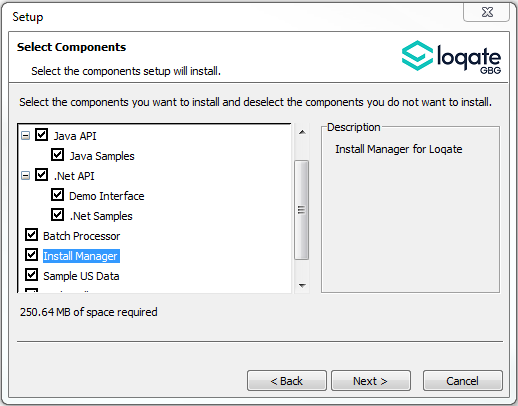 Standard GBG Loqate Installation (Multi-threaded)Download the contents of the 2019Q2.0/AppInstaller directory.Check the MD5 checksums to ensure that the download has been successful.Run the relevant Loqate Local API installer. Please note you may need to add execute privileges to the relevant installer when using Linux.  Make sure the option “Install Manager” is selected for installation.Execute the Install Manager script (InstallManager.bat on Windows and InstallManager.sh on other Linux/Unix platforms) and install the data.  For further details, please review the 2019Q2.0   Installation Instructions document.Run the relevant Global Knowledge Repository installer. Please note you may need to add execute privileges when using Linux.Single-threaded GBG Loqate InstallationDownload the contents of the 2019Q2.0/STAppInstaller directory.Check the MD5 checksums to ensure that the download has been successful.Run the relevant Loqate Local API installer. Please note you may need to add execute privileges to the relevant installer when using Linux. Make sure the option “Install Manager” is selected for installation.Execute the InstallManager script (InstallManager.bat on Windows and InstallManager.sh on other Linux/Unix platforms) and install the data. For further details, please review the 2019Q2.0 Installation Instructions document.Run the relevant Global Knowledge Repository installer. Please note you may need to add execute privileges when using Linux.SFTP Server ContentsOn the GBG Loqate SFTP server, you will find the following items:AppInstaller: The folder which contains the Loqate Local API installer loqate_installer_aix: The AIX Loqate Local API installerloqate_installer_hpux: The HP-UX Loqate Local API installerloqate_installer_solaris_x86: The Solaris x86 Loqate Local API installerloqate_installer_sparc: The Solaris SPARC Loqate Local API installerloqate_installer_x86: The Linux 32-bit Loqate Local API installerloqate_installer_x86-cpp5: The Linux 32-bit C++ v5 Local API Loqate library installerloqate_installer_x86_64: The Linux 64-bit Loqate Local API installersetup.exe: The Windows 32-bit Loqate Local API installersetup_x64.exe: The Windows 64-bit Loqate Local API installerAppInstaller-md5.txt : Contains the checksums of the files in the folderSTAppInstaller: The folder which contains the Loqate Local API installer for single-threaded libraries loqate_installer_aix: The AIX Loqate Local API installerloqate_installer_hpux: The HP-UX Loqate Local API installerloqate_installer_solaris_x86: The Solaris x86 Loqate Local API installerloqate_installer_sparc: The Solaris SPARC Loqate Local API installerloqate_installer_x86: The Linux 32-bit Loqate Local API installerloqate_installer_x86-cpp5: The Linux 32-bit C++ v5 Local API Loqate library installerloqate_installer_x86_64: The Linux 64-bit Loqate Local API installerAppInstaller-md5.txt : Contains the checksums of the files in the folderSTAppInstaller-md5.txt : Contains the checksums of the files in the folderOSGi: The folder which contains the OSGi bundle for the Loqate Local API loqate-osgi-1.0.0.0.jar: The OSGi bundle for Loqate Local API installerosgi-md5.txt: Contains the checksums of the files in the folderRawfiles: The folder which contains the Loqate Local API files in the following subfoldersaix: The AIX Loqate Local API library fileshp-ux: The HP-UX Loqate Local API library filessolaris_x86: The Solaris x86 Loqate Local API library files sparc: The Solaris SPARC Loqate Local API library fileslinux32: The Linux 32-bit Loqate Local API library fileslinux32-cpp5: The Linux 32-bit C++ v5 Loqate Local API library fileslinux64: The Linux 64-bit Loqate Local API library fileswin64: The Windows 32-bit Loqate Local API library fileswin32: The Windows 64-bit Loqate Local API library filesNeed Help?Many answers to your questions may be found in our support pages. For full access to the technical information provided on our website, please make sure to register at: http://support.loqate.com/wp-login.php?action=registerSupport Home Page: http://support.loqate.comLocal APIs: http://support.loqate.com/support/local-apis/Field Descriptions: http://support.loqate.com/support/fielddescrip/Server and Process Options: http://support.loqate.com/support/options/System Requirements: http://support.loqate.com/system-requirements/If you have any general questions, issues, or enhancement request you’d like to share with us, please fill out our case submission web form at http://support.loqate.com/support/file-a-case/.PlatformCurrent Libraries (2019Q1.1 and older)New Libraries (2019Q2.0 and newer)Compatible with Loqate API Version Linux64libabbrst.so.1libz4lnx64.so2019Q2.0libdpv.so.9libkeymgr.so.3libstelnk.so.2 libz4lnx64.soWin32abbrst1.dllNo change2019Q2.0dpv9.dll+ older versionskeymgr3.dllstelnk2.dllzip4_w32.dllWin64Nonezip4_w64.dllNew Platform - 2019Q2.0Loqate Release DateCertification Expiry Date*AMAS Data2019-03-062019-06-30CASS Data2019-04-172019-07-29*Certification Expiry Date is different from Loqate license key expiry date. The earliest expiry date will apply.*Certification Expiry Date is different from Loqate license key expiry date. The earliest expiry date will apply.*Certification Expiry Date is different from Loqate license key expiry date. The earliest expiry date will apply.Country InformationDescription ISO 2GGISO 3GGYAddress FormatOrganizationPostBoxSubBuilding SubBuildingFloor BuildingPremise ThoroughfareDoubleDependentLocalityDependentLocalityLocalityPostalCodePDHYes (2019Q2.0)New SourceNoFiles UsedPre-PDHPost-PDHKnowledge Base FilesCountry.lfsContext.lfsFormat.lfsCountry.lfsContext.lfsFormat.lfsReference Datard_GG_geo.lfsrd_GG_geo_rg.lfs
rd_GG_vfy_ai.lfsrd_GG_vfy.lfsrd_GG_ggg.lfsrd_GG_ggg_rg.lfs
rd_GG_vfy_ai.lfsrd_GG_vfy.lfsBefore PDHAfter PDH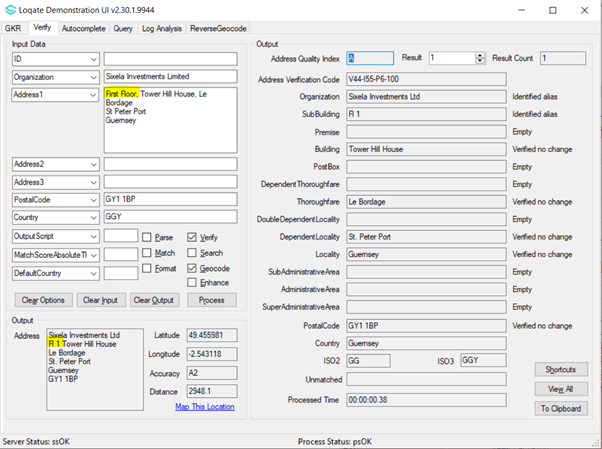 2019Q1.1 – Incorrect SubBuildingFloor returned.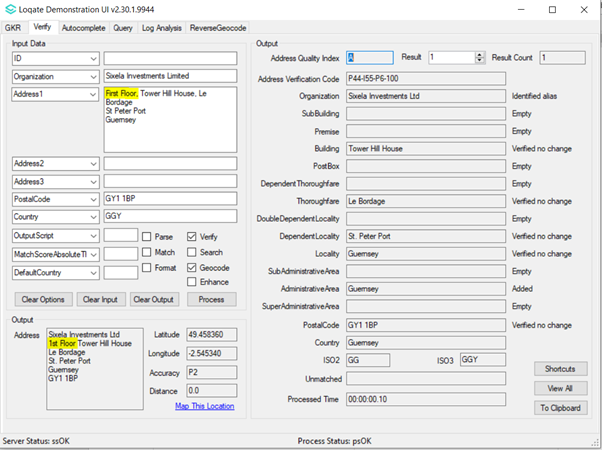 2019Q2.0 – Correct SubBuildingFloor returned.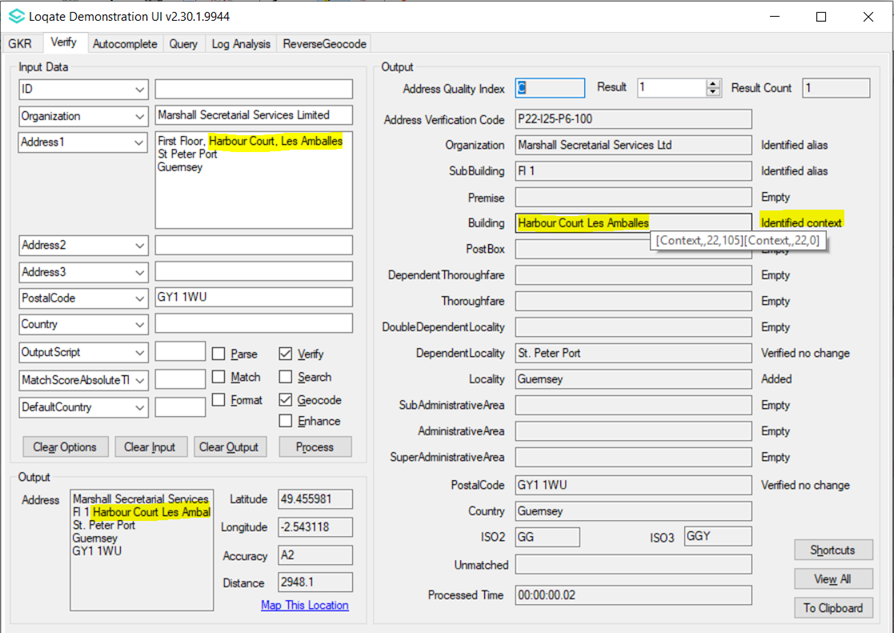 2019Q1.1 – Incorrect parsing of Building and Thoroughfare.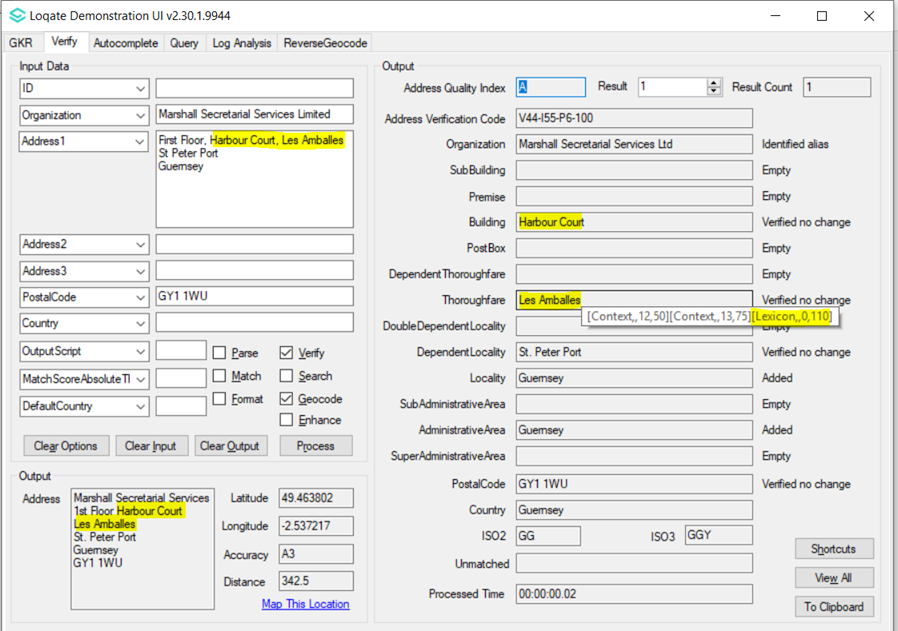 2019Q2.0 – Correct parsing of Building and Thoroughfare.Country InformationDescription ISO 2IMISO 3IMNAddress FormatOrganizationPostBoxSubBuilding SubBuildingFloor BuildingPremise ThoroughfareDoubleDependentLocalityDependentLocalityLocalityPostalCodePDHYes (2019Q2.0)New SourceNoFiles UsedPre-PDHPost-PDHKnowledge Base FilesCountry.lfsContext.lfsFormat.lfsCountry.lfsContext.lfsFormat.lfsReference Datard_IM_geo.lfsrd_IM_geo_rg.lfs
rd_IM_vfy_ai.lfsrd_IM_vfy.lfsrd_IM_ggg.lfs
rd_IM_ggg_rg.lfsrd_IM_vfy_ai.lfsrd_IM_vfy.lfsPre-PDHPost-PDH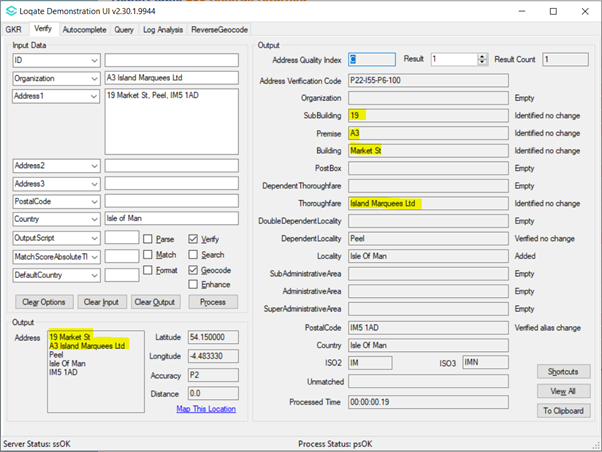 2019Q1.1 – Incorrect parsing of Organization, Premise and Thoroughfare.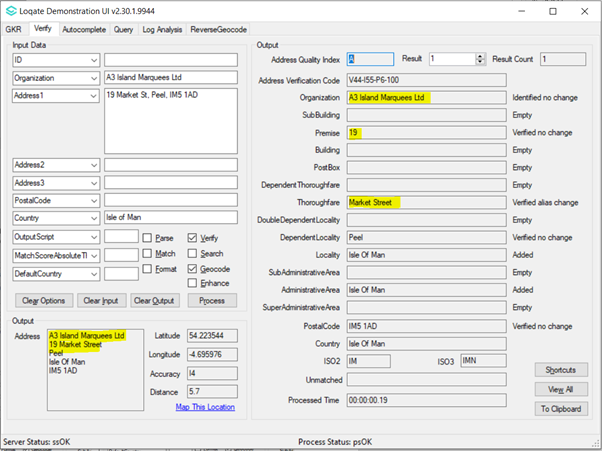 2019Q2.0 – Correct parsing of Organization, Premise and Thoroughfare.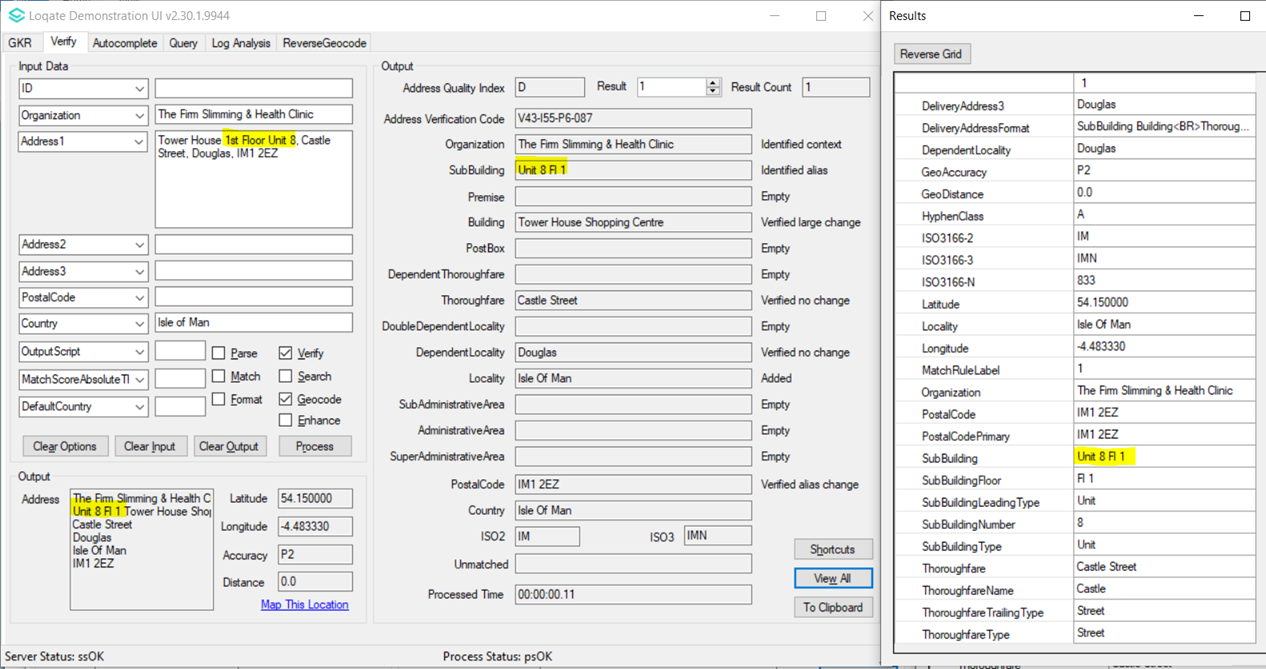 2019Q1.1 – Both SubBuildingFloor and SubBuilding parsed into single SubBuilding field.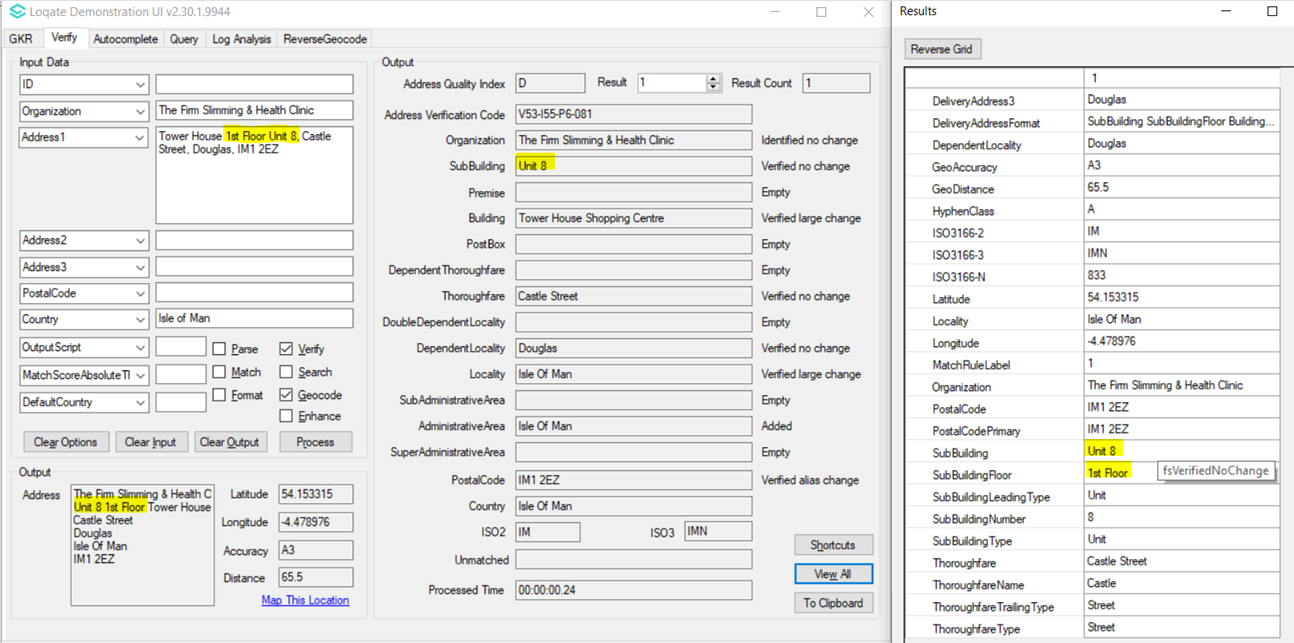 2019Q2.0 – SubBuildingFloor and SubBuilding parsed to two separate fields, V5 returned.Country InformationDescription ISO 2JEISO 3JEYAddress FormatOrganizationPostBoxSubBuilding BuildingPremise DependentThoroughfareThoroughfareDoubleDependentLocalityDependentLocalityLocalityPostalCodePDHYes (2019Q2.0) New SourceNoFiles UsedPre-PDHPost-PDHKnowledge Base FilesCountry.lfsContext.lfsFormat.lfsCountry.lfsContext.lfsFormat.lfsReference Datard_JE_geo.lfsrd_JE_geo_rg.lfsrd_JE_vfy_ai.lfsrd_JE_vfy.lfsrd_JE_ggg.lfsrd_JE_ggg_rg.lfsrd_JE_vfy_ai.lfsrd_JE_vfy.lfsPre-PDHPost-PDH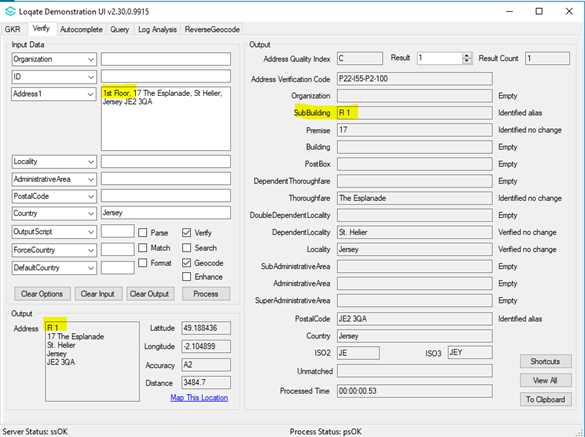 2019Q1.1 - SubBuildingFloor parsed to SubBuilding field and identified.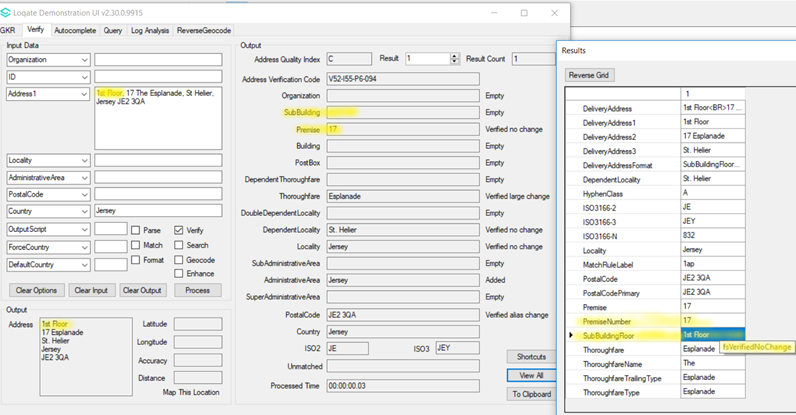 2019Q2.0 - SubBuildingFloor parsed to SubBuildingFloor field and verified no change. The format of SubBuildingFloor is corrected.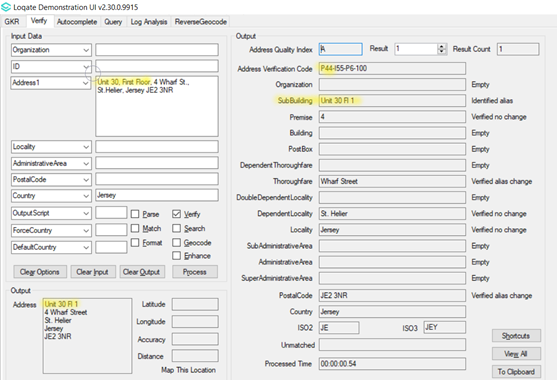 2019Q1.1 - Both SubBuilding and SubBuilding Floor parsed into single SubBuilding field.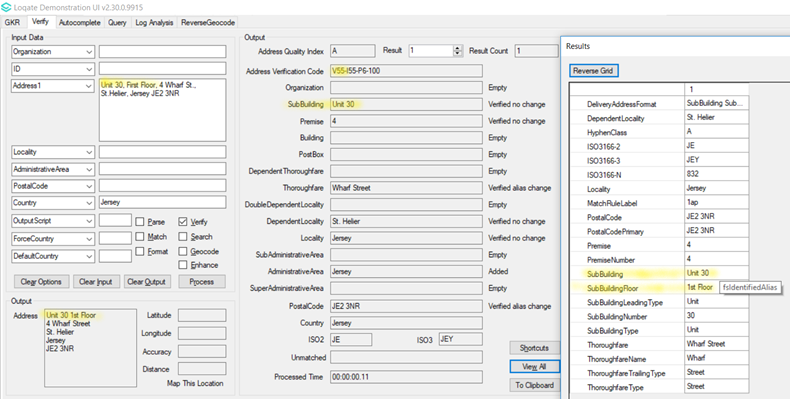 2019Q2.0 - SubBuilding and SubBuilding Floor parsed to two separate fields, V5 returned.Country InformationDescription ISO 2KRISO 3KORAddress Format (Latin)Organization PostBoxBuilding SubBuildingPremise DependentThoroughfare ThoroughfareDoubleDependentLocality DependentLocalityLocalityAdministrativeArea  PostalCodeAddress Format (Native)	PostalCode AdministrativeAreaLocality Thoroughfare DependentThoroughfare Premise  SubBuilding  (DependentLocality Building) PostboxOrganizationPDHYes (2019Q2.0)New SourceNoFiles Used: Pre-PDHPost-PDHKnowledge Base FilesCountry.lfs
Context.lfs
Format.lfsCountry.lfs
Context.lfs
Format.lfsReference Datard_KR_geo.lfsrd_KR_vfy_ai.lfsrd_KR_vfy_f.lfsrd_KR_vfy.lfsrd_KR_vfy_r.lfsrd_KR_ggg.lfsrd_KR_ggg_r1.lfsrd_KR_ggg_rg.lfsrd_KR_ggg_r.lfsrd_KR_vfy_ai.lfsrd_KR_vfy.lfsPre-PDHPost-PDH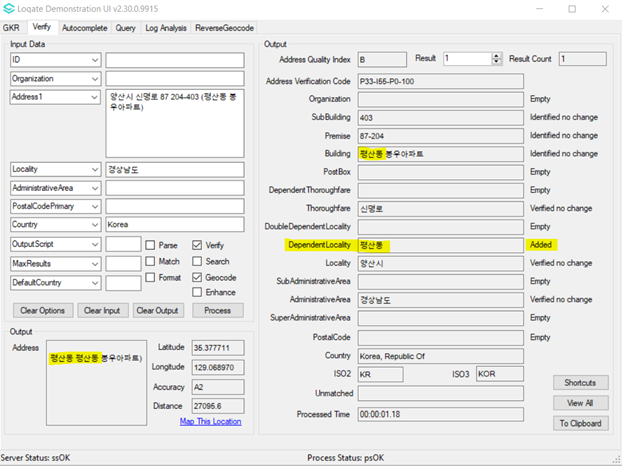 2019Q1.0 - DependentLocality parsed to Building field and duplicate DependentLocality appeared in output address.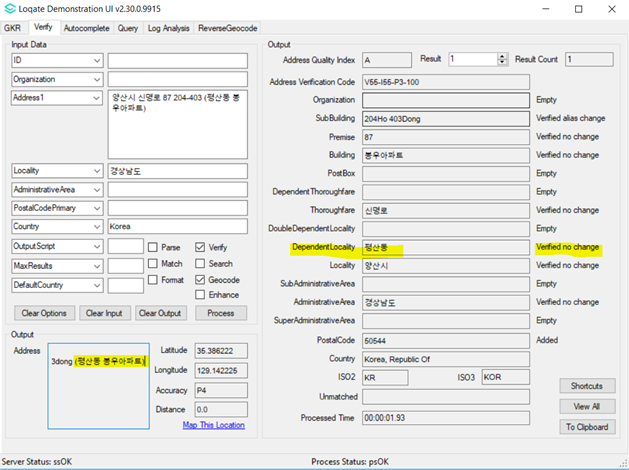 2019Q2.0 - DependentLocality parsed correctly and duplicate no longer appear in output address.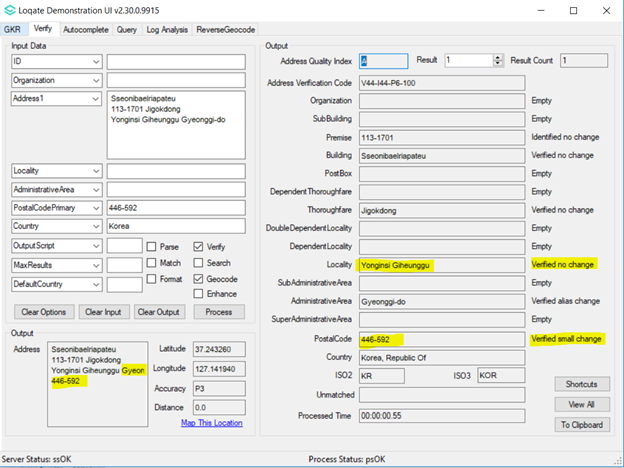 2019Q1.0 - Old postcode is outputted, locality name in the incorrect order (-si, followed by -gu)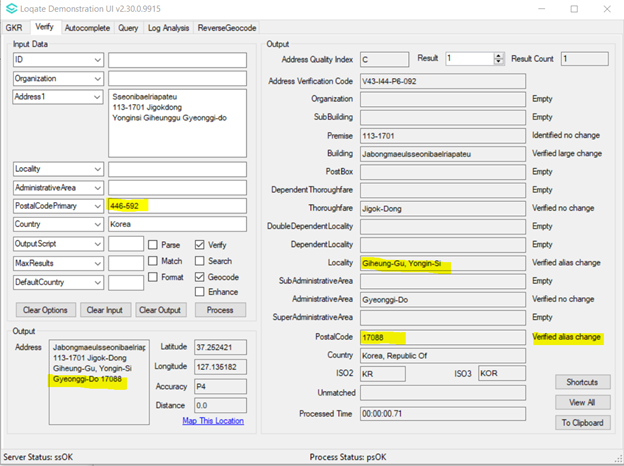 2019Q2.0 - Input old postcode is verified alias change and output new postcode, locality name in correct order (-gu, followed by -si)Country InformationDescription ISO 2LTISO 3LTUAddress Format(Not in centre of municipality)OrganizationPostBoxBuildingThoroughfare Premise-SubBuildingDependentLocalityLocalityPostalCode SubAdministrativeAreaAddress Format(In centre of municipality)OrganizationPostBoxBuildingThoroughfare Premise-SubBuildingDependentLocalityPostalCode LocalityPDHYes (2019Q2.0)New SourceNoFiles UsedPre-PDHPost-PDHKnowledge Base FilesCountry.lfsContext.lfsFormat.lfsCountry.lfsContext.lfsFormat.lfsReference Datard_LT.lfs   rd_LT_ai.lfsrd_LT_rg.lfs rd_LT_geop.lfsrd_LT_geop_rg.lfsrd_LT_vfy.lfsrd_LT_vfy_ai.lfsrd_LT_ggg.lfsrd_LT_ggg_rg.lfsPre-PDHPost-PDH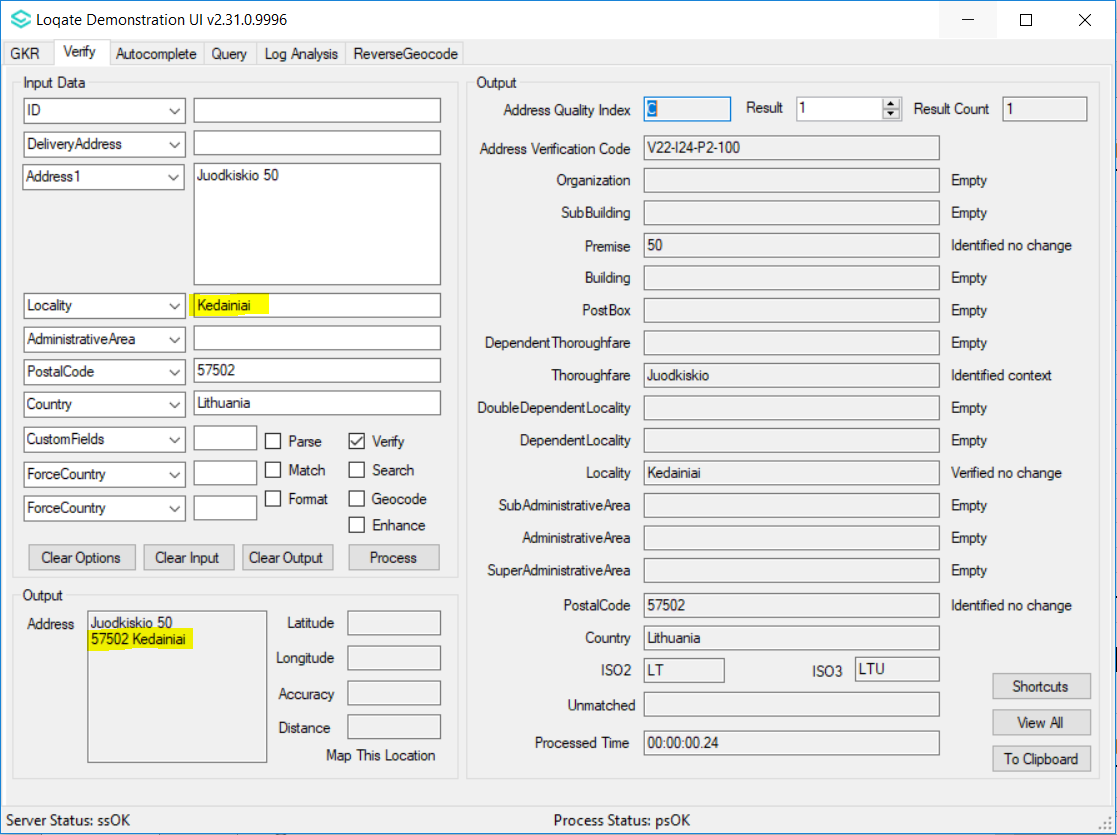 2019Q1.0 - Before data realignment and format changes, Locality is returned instead of SubAdministrativeArea in the address output.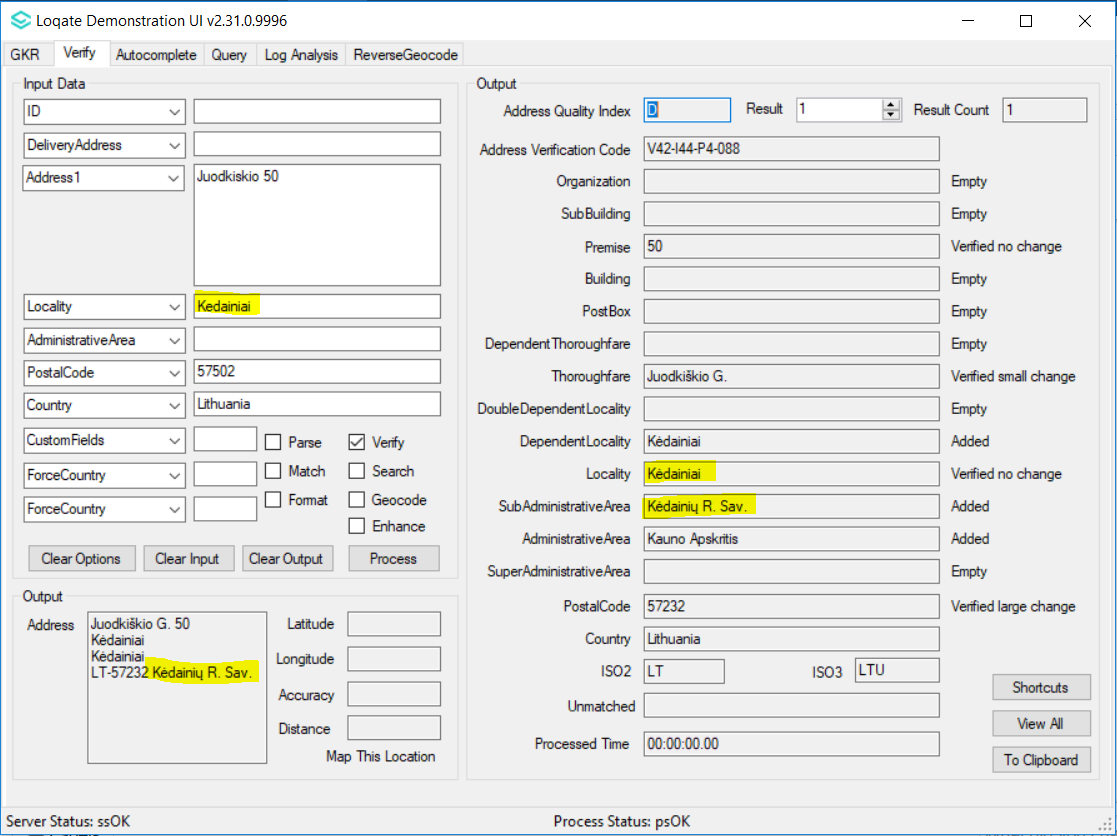 2019Q2.0 - Changes in alignment and address format. SubAdministrativeArea will be outputted in the address format except for Vilnius city. 'LT-' is placed before the postal codes in new address format.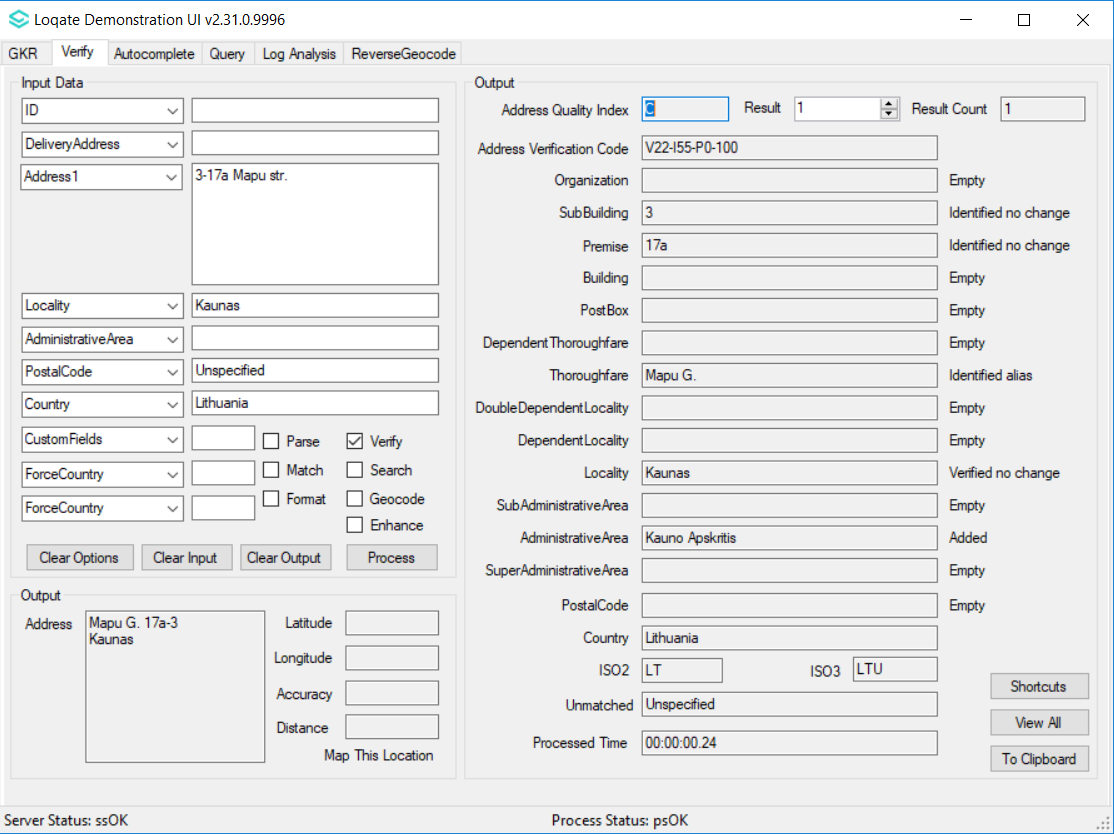 2019Q1.0 - Part of thoroughfare name incorrectly parsed into premise field.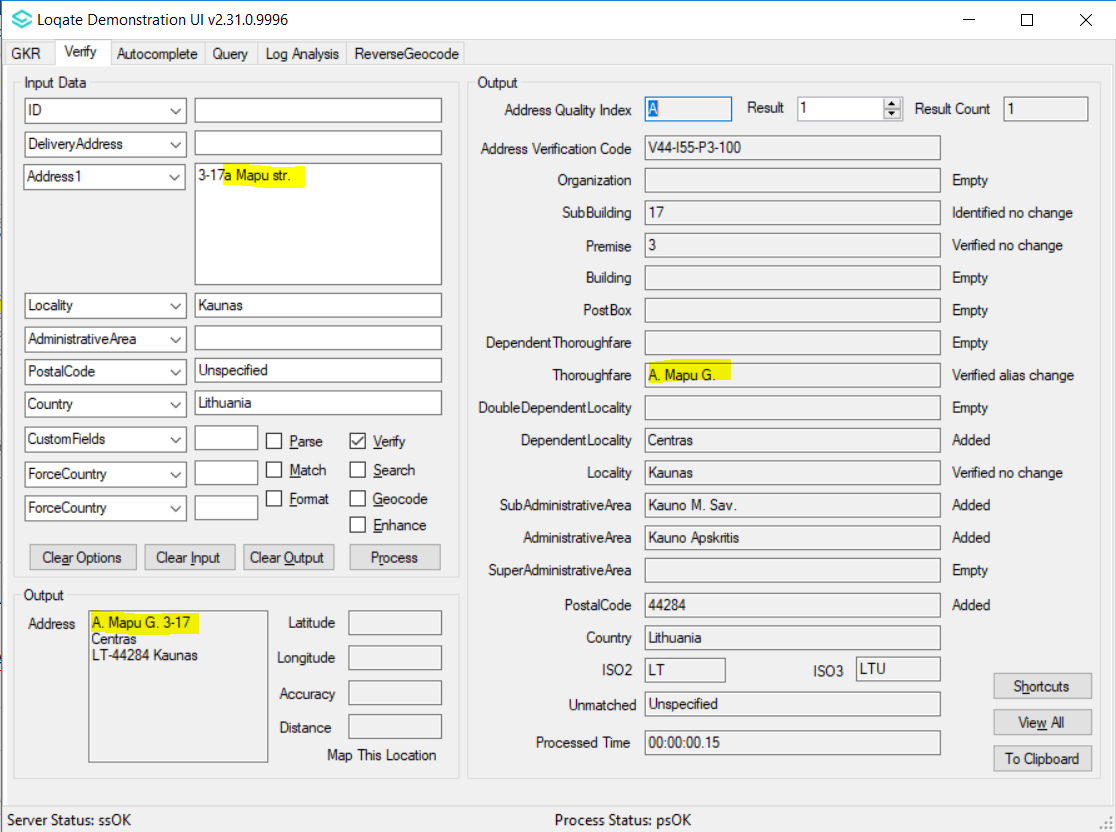 2019Q2.0 - Thoroughfare name is parsed and verified correctly.Country InformationDescription ISO 2MYISO 3MYSAddress FormatOrganizationPostBoxSubBuilding BuildingPremise ThoroughfareDependentThoroughfareDoubleDependentLocalityDependentLocalityPostalCode Locality AdministrativeAreaPDHYes (2019Q2.0)New SourceNoFiles UsedPre-PDHPost-PDHKnowledge Base FilesCountry.lfsContext.lfsFormat.lfsCountry.lfsContext.lfsFormat.lfsReference Datard_MY.lfsrd_MY_ai.lfsrd_MY_rg.lfsrd_MY_geop.lfs rd_MY_geop_rg.lfs rd_MY_vfy.lfsrd_MY_vfy_ai.lfsrd_MY_ggg.lfsrd_MY_ggg_rg.lfsPre-PDHPost-PDH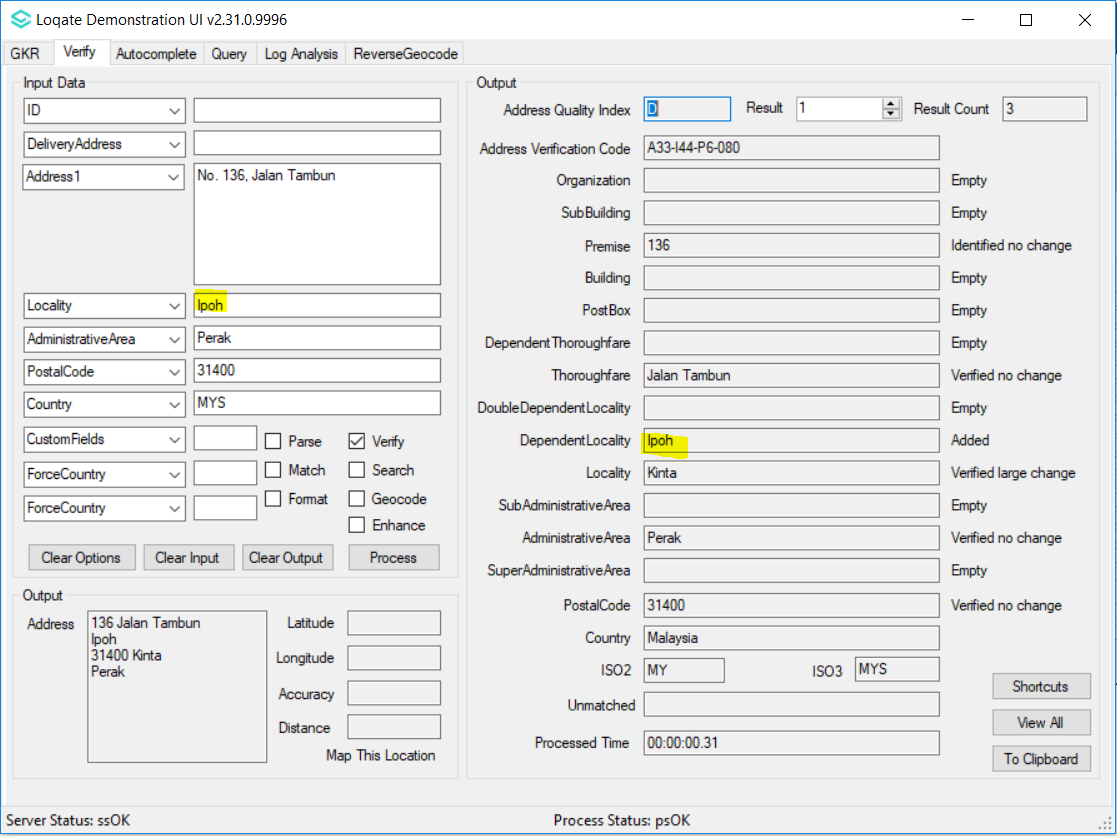 2019Q1.0 - Incorrect data alignment, Ipoh is in DependentLocality level.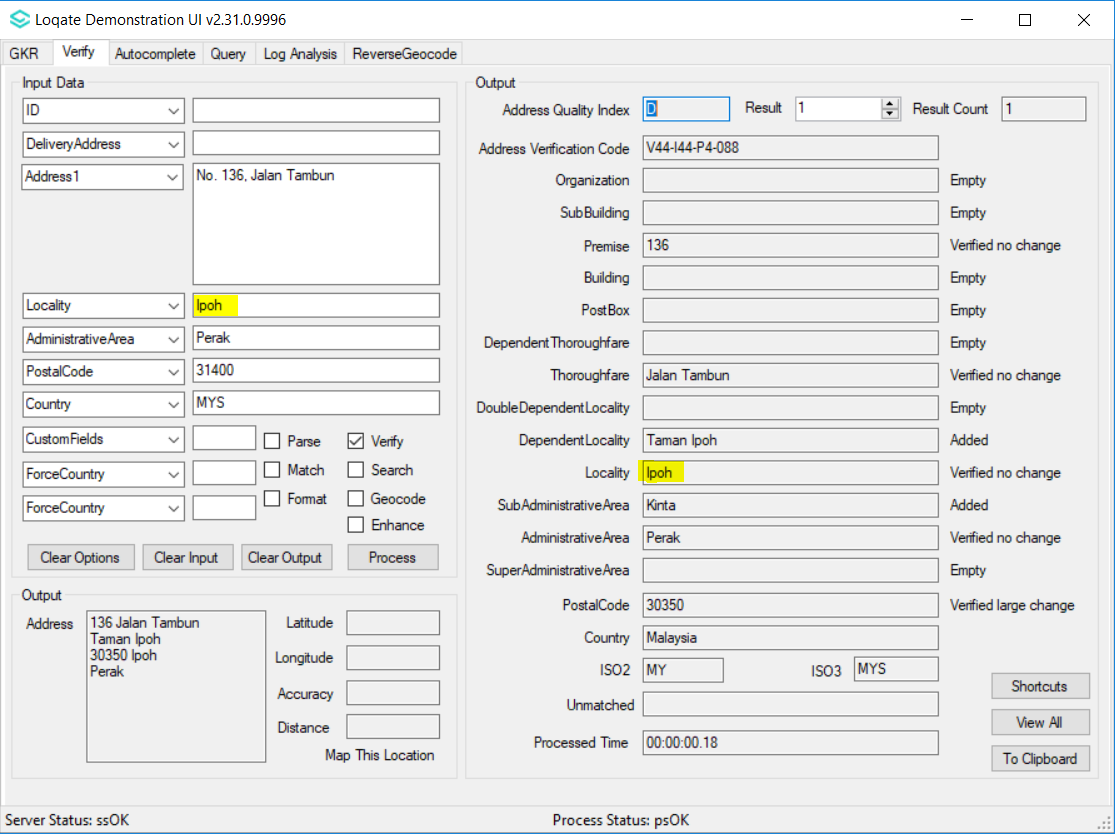 2019Q2.0 - After data realignment, Ipoh is in Locality level.Country InformationDescription ISO 2PEISO 3PERAddress FormatOrganizationPostBoxThoroughfare PremiseSubBuilding BuildingDependentLocalityLocality PostalCodeAdministrativeAreaPDHYes (2019Q2.0)New SourceNoFiles UsedPre-PDHPost-PDHKnowledge Base FilesCountry.lfsContext.lfs
Format.lfsCountry.lfsContext.lfsFormat.lfsReference Datard_PE.lfs  
rd_PE_ai.lfsrd_PE_rg.lfsrd_PE_vfy.lfsrd_PE_vfy_ai.lfsrd_PE_ggg.lfsrd_PE_ggg_rg.lfsPre-PDHPost-PDH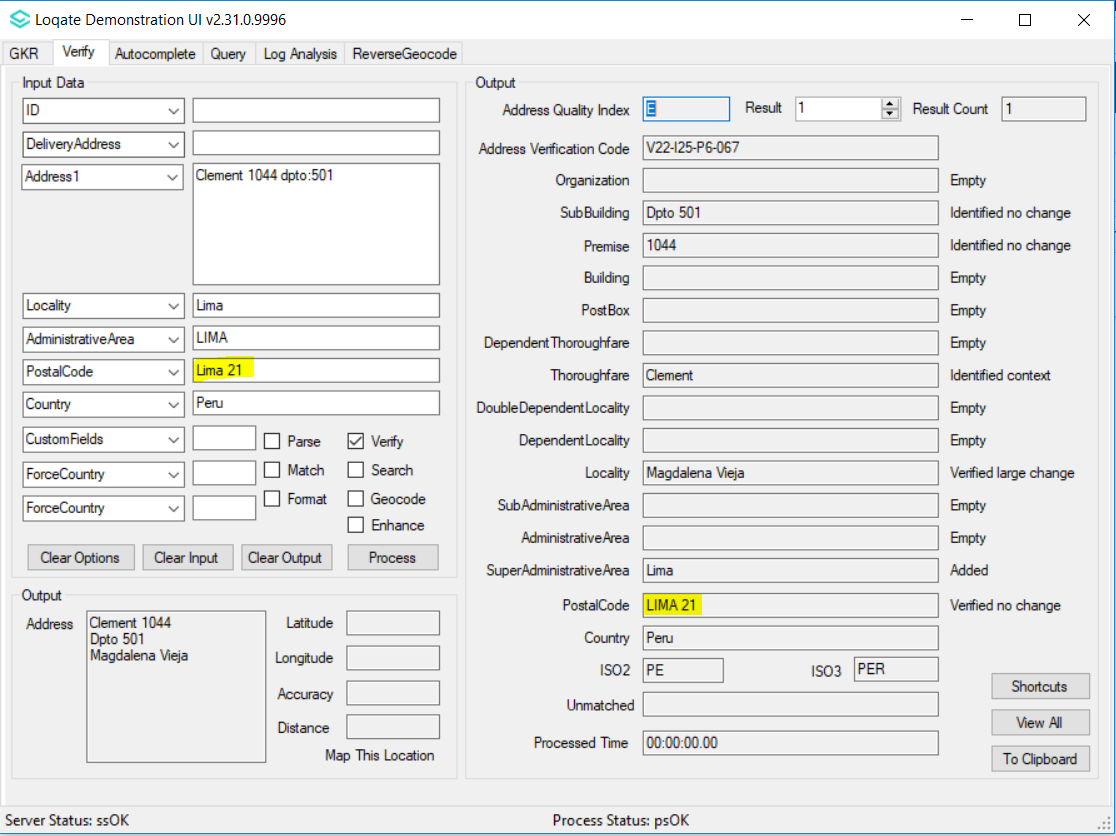 2019Q1.0 - Old postal code (Lima 21) is returned in Postal code field.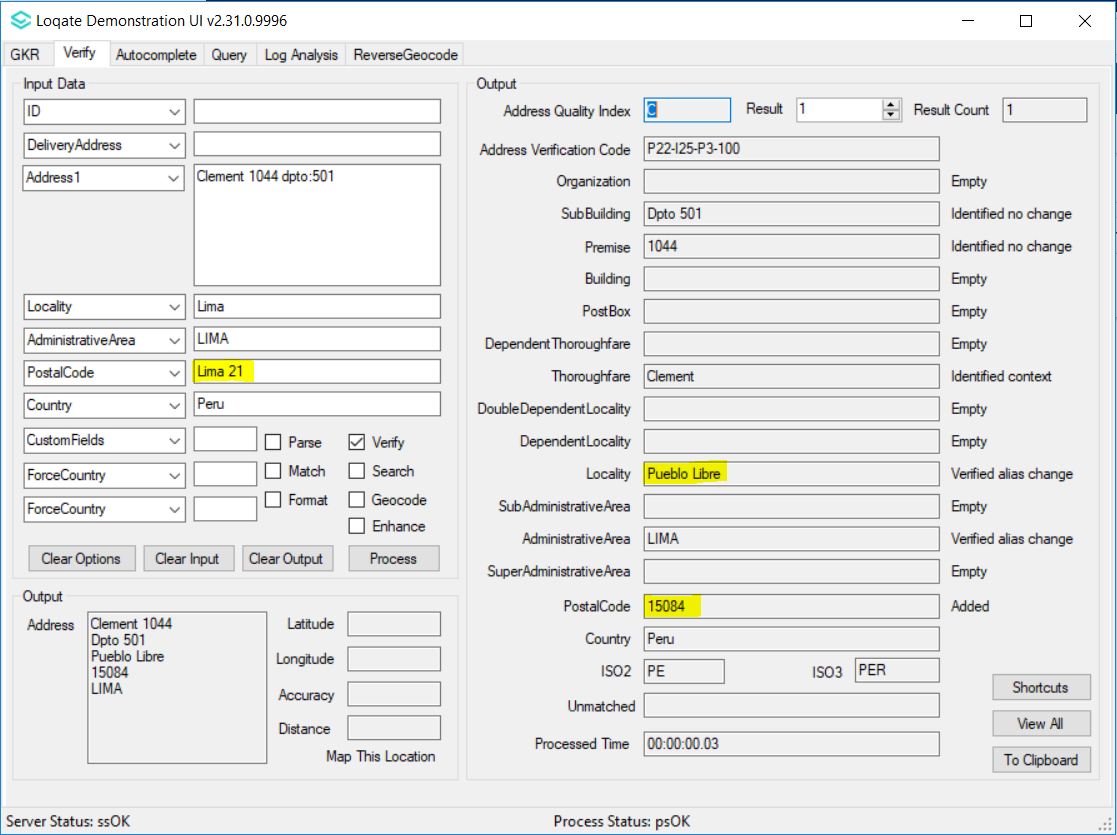 2019Q2.0 - Lima 21 is old postal code for Pueblo Libre district, will be parsed and verified as Locality. The new 5-digits postal code will be added since Peru had started to implement new postal code system.Country InformationDescription ISO 2PHISO 3PHLAddress FormatOrganizationPostBoxSubBuilding BuildingPremise ThoroughfareDependentThoroughfareDoubleDependentLocalityDependentLocalityLocalityPostalCode AdministrativeAreaPDHYes (2019Q2.0)New SourceNoFiles UsedPre-PDHPost-PDHKnowledge Base FilesCountry.lfsContext.lfs
Format.lfsCountry.lfsContext.lfsFormat.lfsReference Datard_PH.lfs
rd_PH_rg.lfsrd_PH_ai.lfsrd_PH_ggg.lfsrd_PH_ggg_rg.lfsrd_PH_vfy_ai.lfsrd_PH_vfy.lfsPre-PDHPost-PDH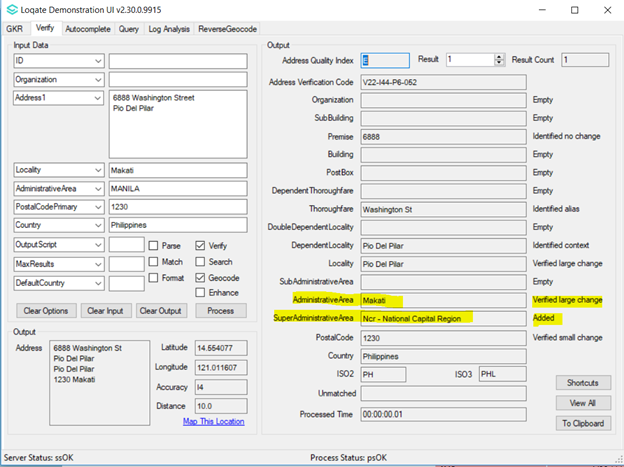 2019Q1.0 - Before data realignment, Makati city is in the Administrative Area level.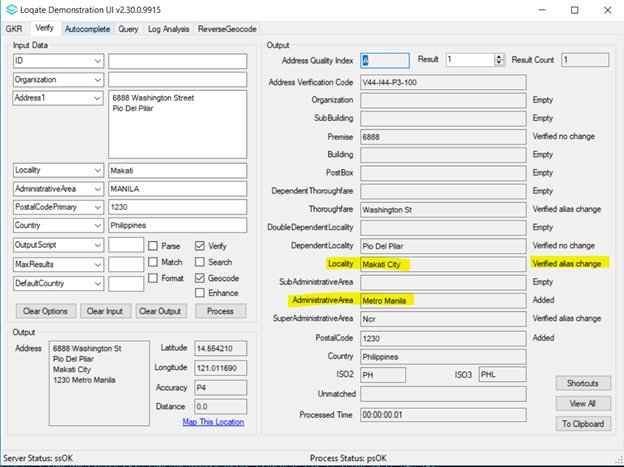 2019Q2.0 - After data realignment, 'Metro Manila' and 'Makati' can be parsed and verified correctly.Country InformationDescription ISO 2PTISO 3PRTAddress FormatOrganizationPostBoxThoroughfare Premise Building SubBuildingDependentThoroughfareDoubleDependentLocalityDependentLocalityPostalCode LocalityPDHYes (2019Q2.0)New SourceNoFiles UsedPre-PDHPost-PDHKnowledge Base FilesCountry.lfsContext.lfsFormat.lfsCountry.lfsContext.lfsFormat.lfsReference Datard_PT.lfsrd_PT_ai.lfsrd_PT_geop.lfsrd_PT_geop_rg.lfsrd_PT_rg.lfsrd_PT_ggg.lfsrd_PT_ggg_rg.lfsrd_PT_vfy_ai.lfsrd_PT_vfy.lfsPre-PDHPost-PDH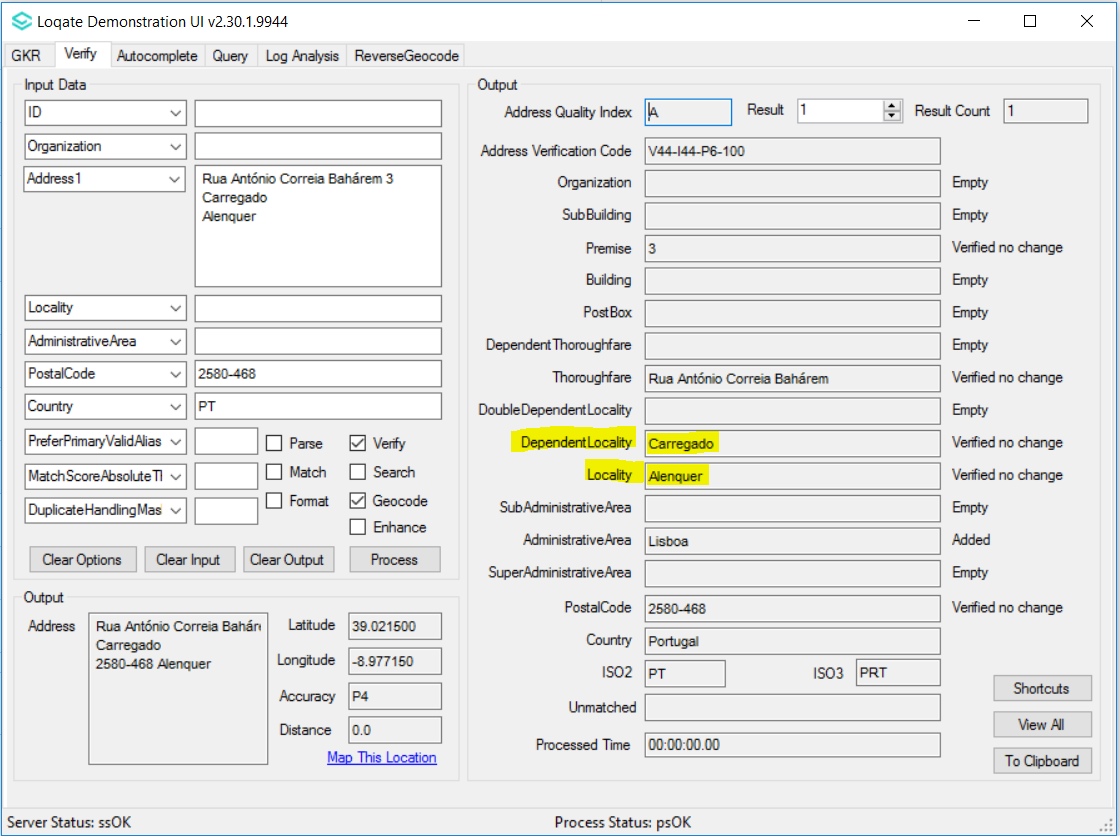 2019Q1.1 - Before data realignment, Alenquer (region) incorrectly verified as Locality.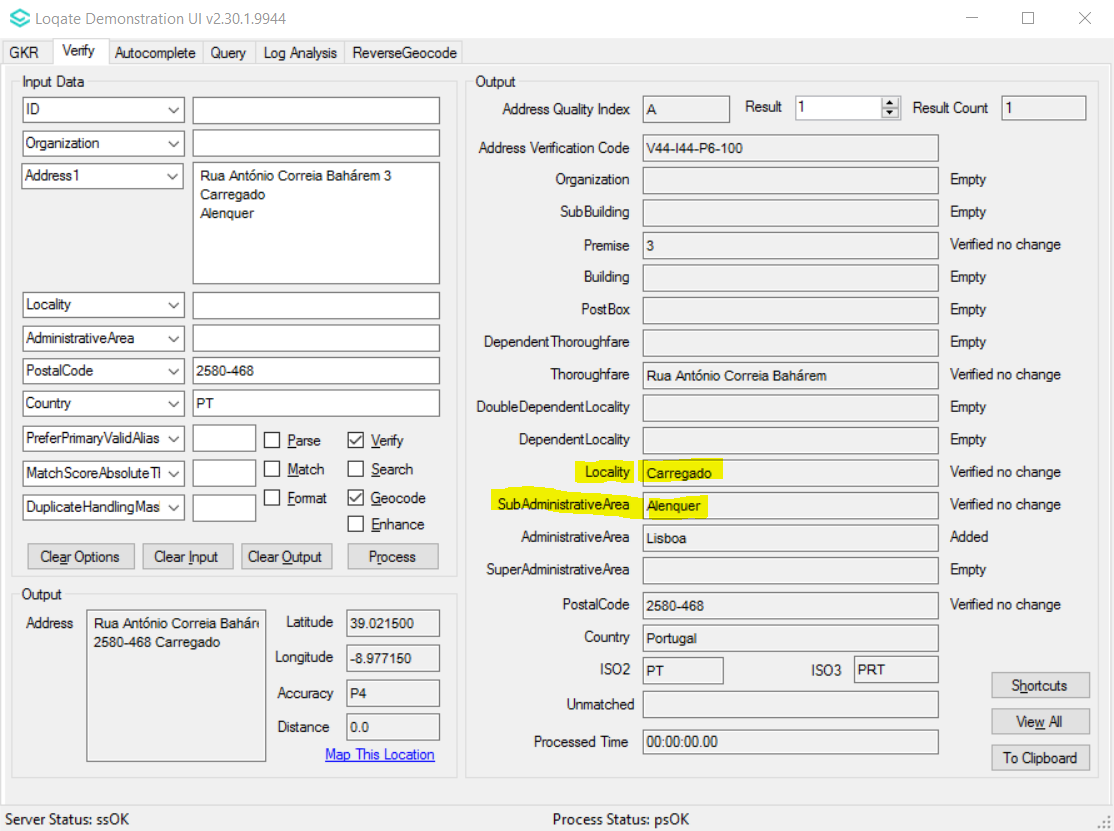 2019Q2.0 - After data realignment, Alenquer (region) verified as SubAdministrativeArea, whereas Locality correctly returned.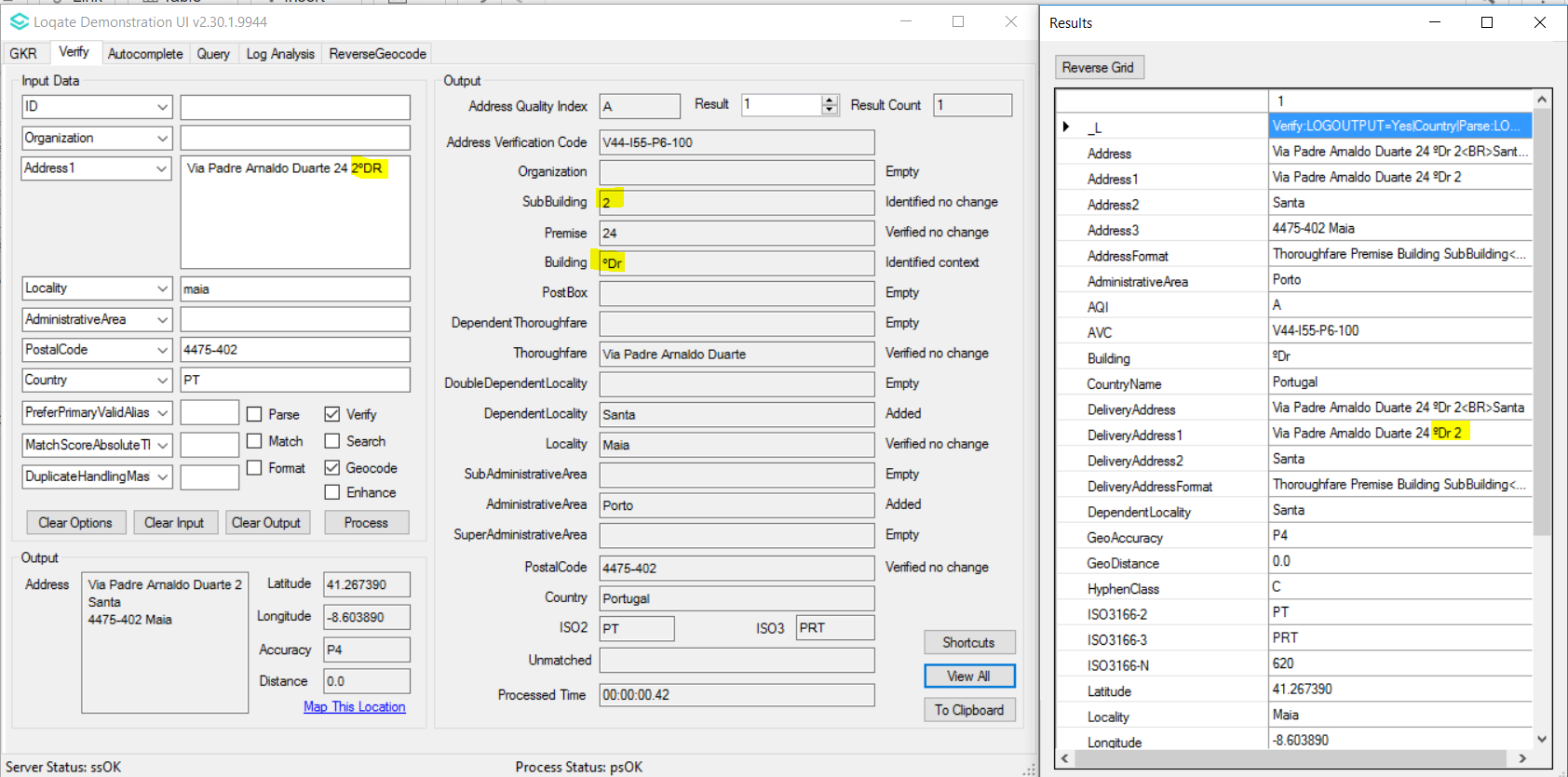 2019Q1.1 - SubBuilding element incorrectly parsed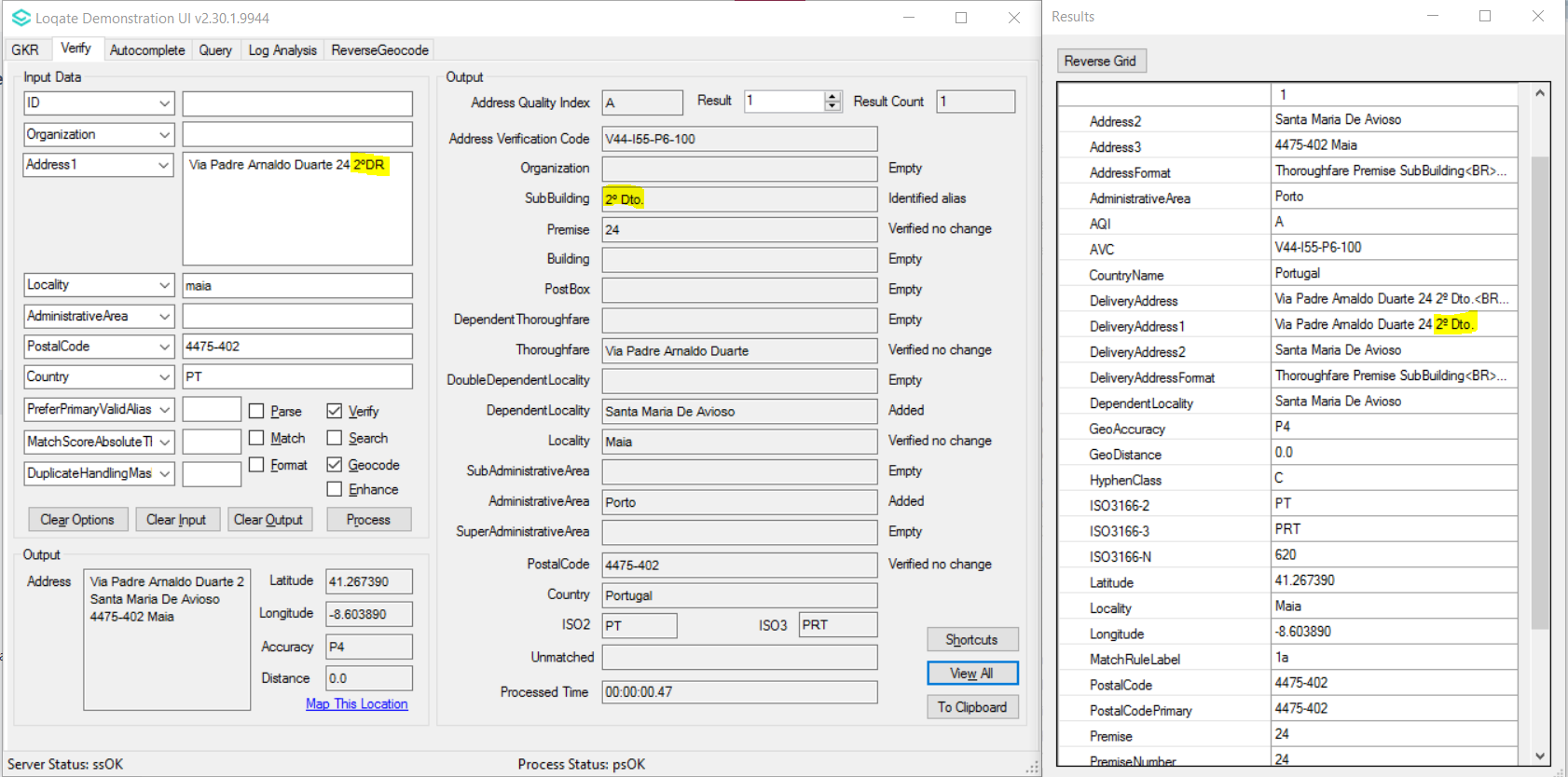 2019Q2.0 - SubBuilding element correctly parsedCountry InformationDescription ISO 2ESISO 3ESPAddress FormatOrganizationThoroughfare Premise Building SubBuildingDependentThoroughfarePostBoxDependentLocalityPostalCode Locality AdministrativeAreaPDHYes (2019Q2.0)New SourceNoFiles UsedPre-PDHPost-PDHKnowledge Base FilesCountry.lfsContext.lfsFormat.lfsCountry.lfsContext.lfsFormat.lfsReference Datard_ES_geop.lfs rd_ES_geop_r.lfs rd_ES_geop_rg.lfs rd_ES_r.lfs  rd_ES_rg.lfsrd_ES_ai.lfs rd_ES.lfsrd_ES_ggg.lfs rd_ES_ggg_r1.lfs rd_ES_ggg_rg.lfs rd_ES_ggg_r.lfs rd_ES_vfy_ai.lfs rd_ES_vfy.lfsPre-PDHPost-PDH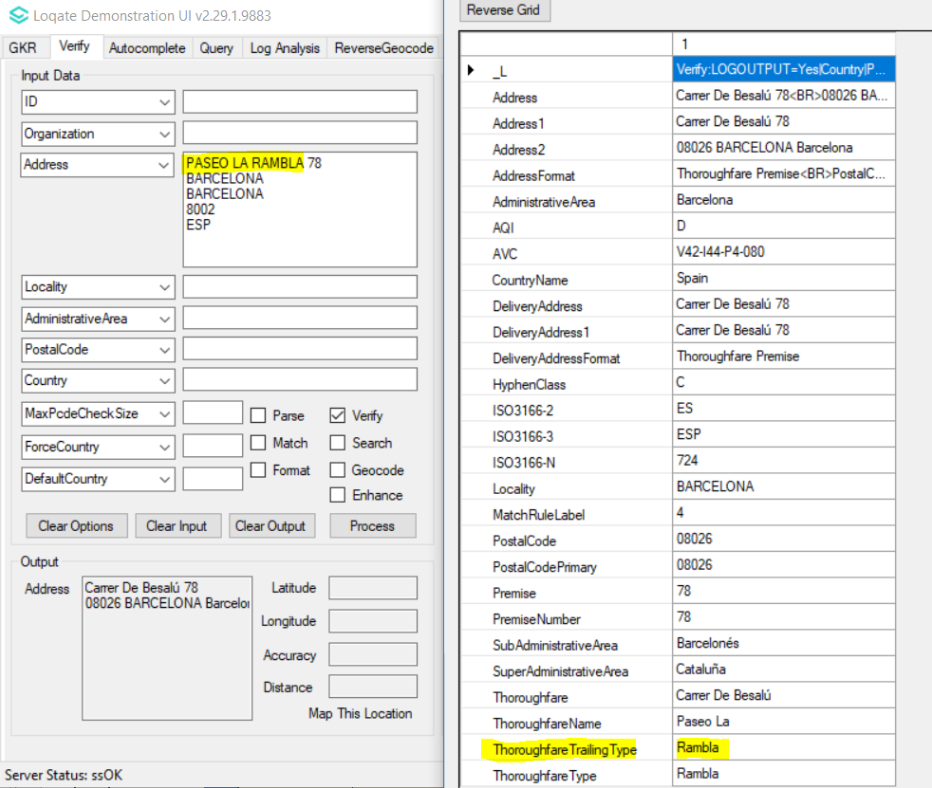 2019Q1.0 - Thoroughfare name is parsed as Thoroughfare Trailing Type    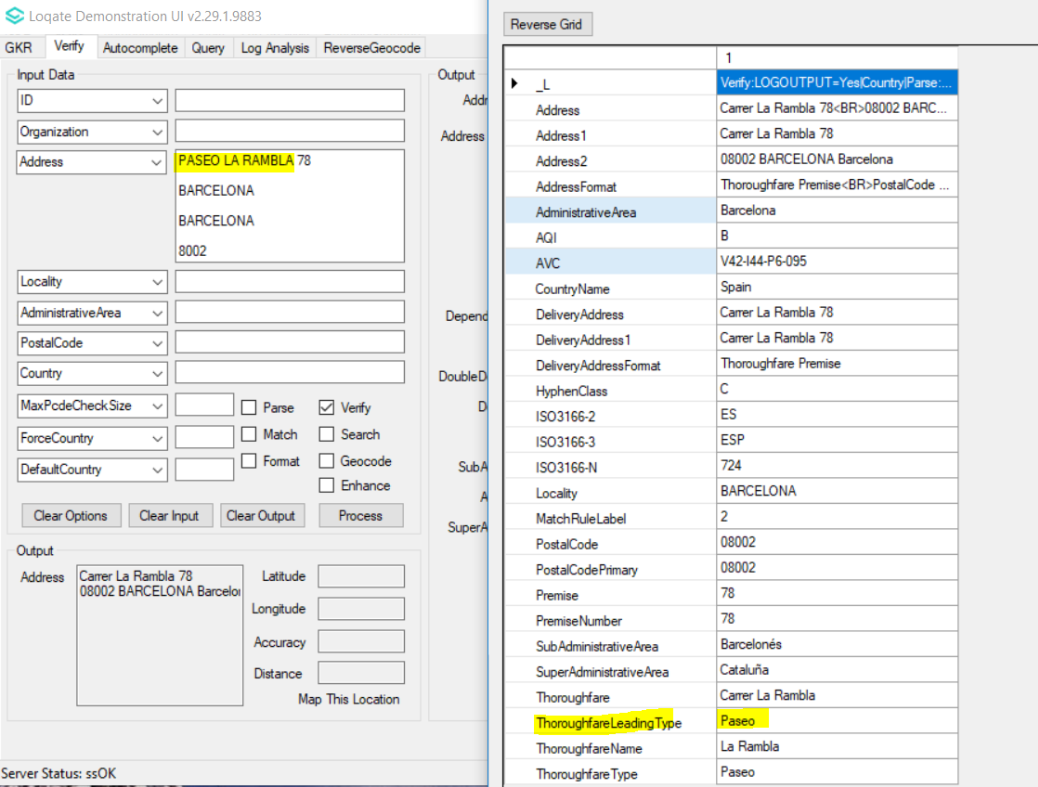 2019Q2.0 - Thoroughfare Leading Type is parsed correctly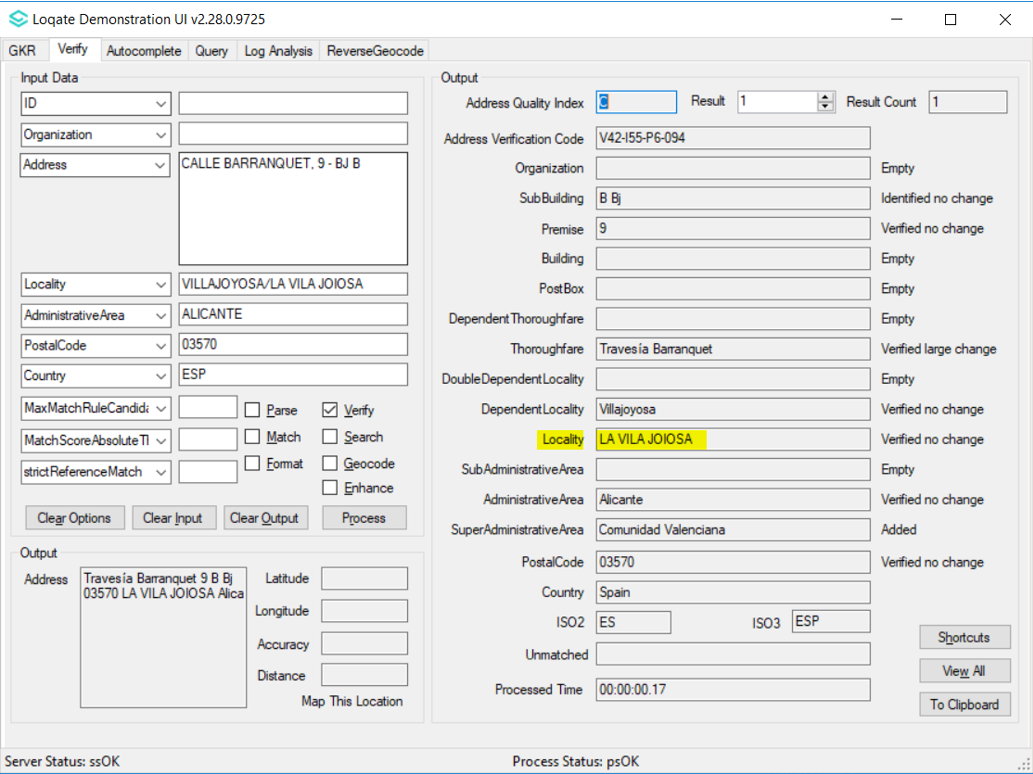 2019Q1.0 – Inconsistent locality returned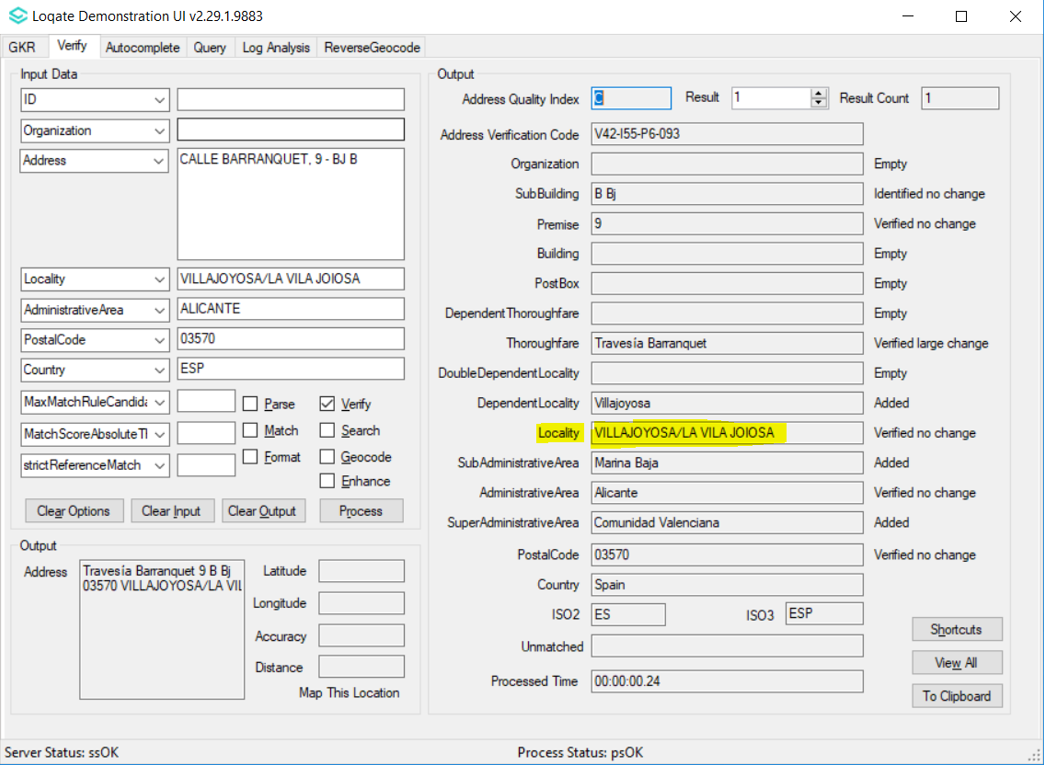 2019Q2.0 – Correct locality returned as in Spanish Post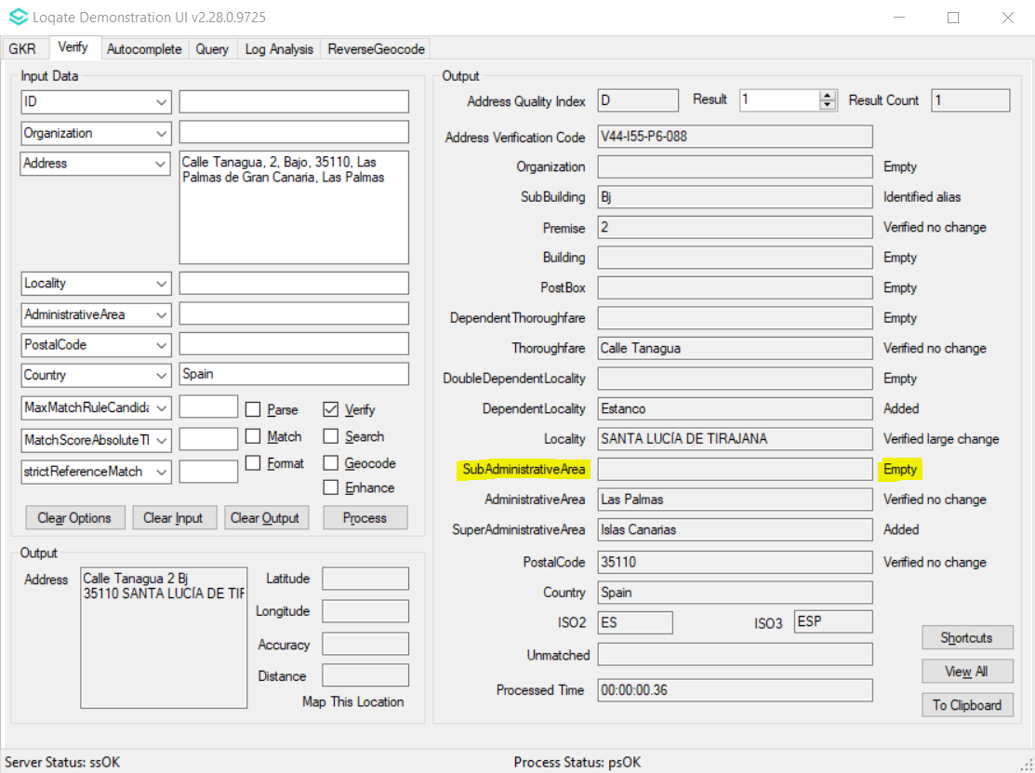 2019Q1.0 – SubAdministrativeArea is empty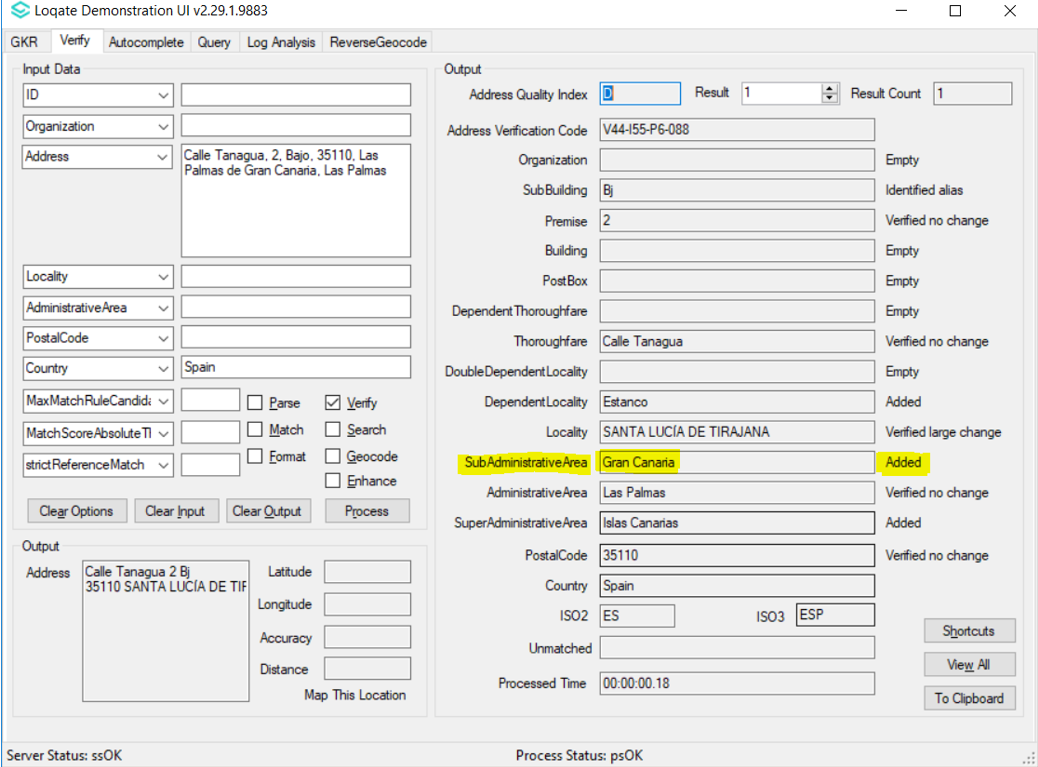 2019Q2.0 – Geography information is added where SubAdministrativeArea is populated Country InformationDescription ISO 2UYISO 3URYAddress FormatOrganizationPostBoxBuilding SubBuildingThoroughfare PremiseDependentThoroughfareDoubleDependentLocalityDependentLocalityPostalCode LocalityPDHYes (2019Q2.0)New SourceNoFiles UsedPre-PDHPost-PDHKnowledge Base FilesCountry.lfsContext.lfsFormat.lfsCountry.lfsContext.lfsFormat.lfsReference Datard_UY_ggg.lfsrd_UY_ggg_rg.lfsrd_UY_vfy_ai.lfsrd_UY_vfy.lfsrd_UY_ggg.lfsrd_UY_ggg_rg.lfsrd_UY_vfy_ai.lfsrd_UY_vfy.lfsPre-PDHPost-PDH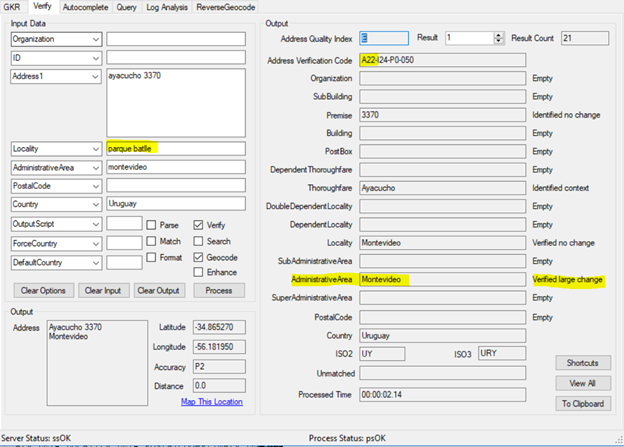 2019Q1.0 - Input locality parsed incorrectly to Administrative Area field.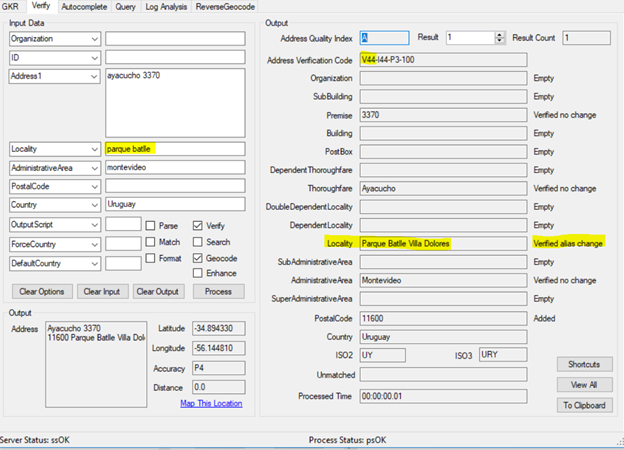 2019Q2.0 - Input locality parsed correctly to locality field and verified alias change.Country InformationDescriptionISO2CAISO3CANBefore 2019Q2.0After 2019Q2.0BuildingSubBuildingPostBoxDeliveryInstallationType DeliveryInstallationQualifierNameLocality AdministrativeArea  PostalCodeBuildingSubBuildingPostBox DeliveryInstallationType DeliveryInstallationQualifierNameLocality AdministrativeArea  PostalCode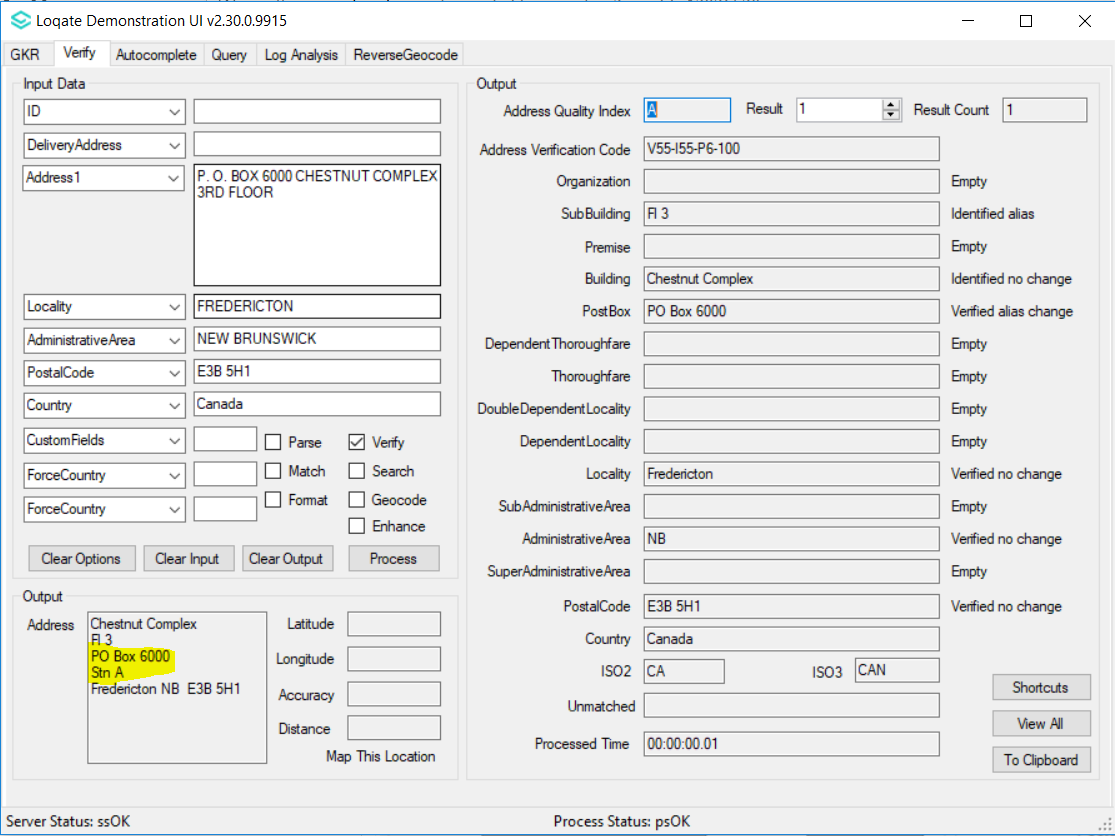 2019Q1.1 - PO Box is placed above Delivery Installation.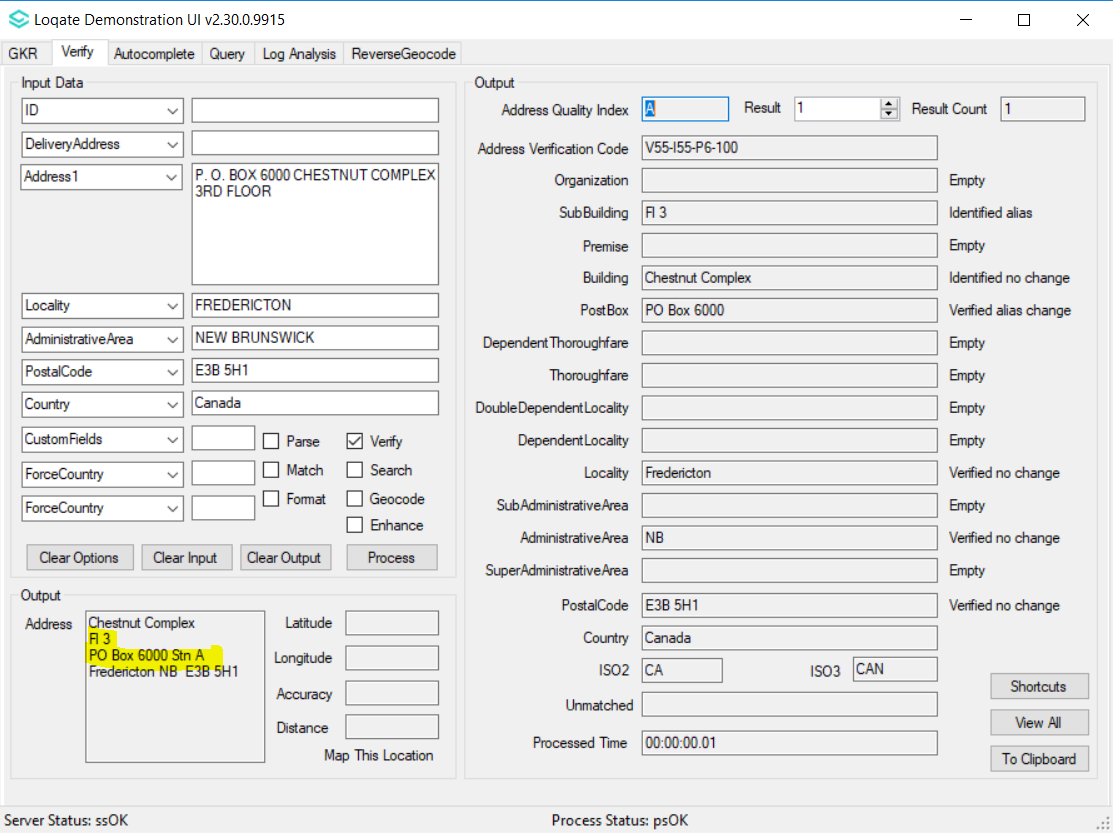 2019Q2.0 - PO Box is placed same line with Delivery Installation.Country InformationDescriptionISO2NZISO3NZLPre 2019Q2.0Post 2019Q2.0OrganizationPostBoxBoxBagLobbyNameSubBuilding BuildingPremise ThoroughfareDependentThoroughfareLocality PostalCodeDepartmentOrganizationSubBuildingBuildingPostBoxBoxBagLobbyNameLocality PostalCode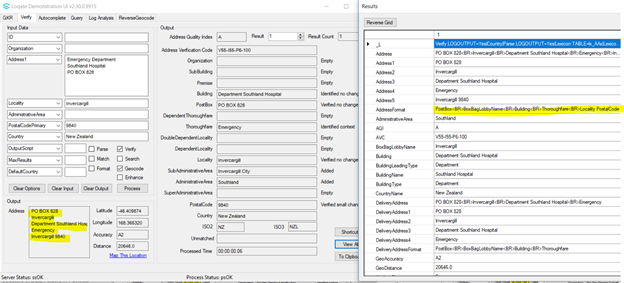 2019Q1.0 - Department is not in the address format.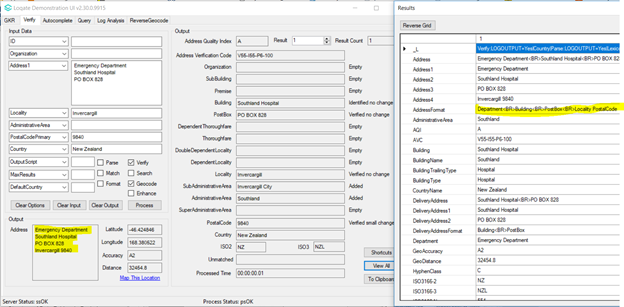 2019Q2.0 - Department is added. Postbox and BoxBagLobbyName is moved to the line after BuildingCountry NameISO CodeContext RulesLexiconsReference DataAFGHANISTANAFXÅLAND ISLANDSAXXALBANIAALXALGERIADZXAMERICAN SAMOAASXANDORRAADANGOLAAOXANGUILLAAIXANTARCTICAAQANTIGUA AND BARBUDAAGXARGENTINAARARMENIAAMXARUBAAWXAUSTRALIAAUXXAUSTRIAATAZERBAIJANAZXBAHAMASBSXBAHRAINBHBANGLADESHBDXBARBADOSBBXBELARUSBYBELGIUMBEXBELIZEBZXBENINBJXBERMUDABMXBHUTANBTXBOLIVIA, PLURINATIONAL STATE OFBOXBONAIRE, SINT EUSTATIUS AND SABABQBOSNIA AND HERZEGOVINABAXBOTSWANABWXCountry NameISO CodeContext RulesLexiconsReference DataBOUVET ISLANDBVBRAZILBRBRITISH INDIAN OCEAN TERRITORYIOXBRUNEI DARUSSALAMBNXBULGARIABGXBURKINA FASOBFXBURUNDIBIXCAMBODIAKHCAMEROONCMXCANADACAXXXCAPE VERDECVXCAYMAN ISLANDSKYXCENTRAL AFRICAN REPUBLICCFXCHADTDXCHILECLCHINACNXCHRISTMAS ISLANDCXXCOCOS (KEELING) ISLANDSCCXCOLOMBIACOCOMOROSKMXCONGOCGXCONGO, THE DEMOCRATIC REPUBLIC OF THECDXCOOK ISLANDSCKXCOSTA RICACRXCÔTE D'IVOIRECIXCROATIAHRXCUBACUXCURAÇAOCWCYPRUSCYXCZECH REPUBLICCZXXDENMARKDKDJIBOUTIDJXDOMINICADMXDOMINICAN REPUBLICDOECUADORECEGYPTEGCountry NameISO CodeContext RulesLexiconsReference DataEL SALVADORSVEQUATORIAL GUINEAGQXERITREAERXESTONIAEEXETHIOPIAETXFALKLAND ISLANDS (MALVINAS)FKXFAROE ISLANDSFOXFIJIFJXFINLANDFIFRANCEFRXXFRENCH GUIANAGFXFRENCH POLYNESIAPFFRENCH SOUTHERN TERRITORIESTFXGABONGAXGAMBIAGMXGEORGIAGEX GERMANYDEGHANAGHXGIBRALTARGIXGREECEGRGREENLANDGLXGRENADAGDXGUADELOUPEGPXGUAMGUXGUATEMALAGTGUERNSEYGGXXGUINEAGNXGUINEA-BISSAUGWXGUYANAGYXHAITIHTXHEARD ISLAND AND MCDONALD ISLANDSHMHOLY SEE (VATICAN CITY STATE)VAXHONDURASHNXHONG KONGHKHUNGARYHUXCountry NameISO CodeContext RulesLexiconsReference DataICELANDISXINDIAININDONESIAIDIRAN, ISLAMIC REPUBLIC OFIRXIRAQIQXIRELANDIEISLE OF MANIMXXISRAELILITALYITXJAMAICAJMJAPANJPJERSEYJEXXJORDANJOXKAZAKHSTANKZXKENYAKEXKIRIBATIKIXKOREA, DEMOCRATIC PEOPLE'S REPUBLIC OFKPXKOREA, REPUBLIC OFKRXXXKUWAITKWXKYRGYZSTANKGXLAO PEOPLE'S DEMOCRATIC REPUBLICLAXLATVIALVLEBANONLBXLESOTHOLSXLIBERIALRXLIBYALYXLIECHTENSTEINLILITHUANIALTXXPDHLUXEMBOURGLUXMACAOMOMACEDONIA, THE FORMER YUGOSLAV REPUBLIC OFMKXMADAGASCARMGXMALAWIMWXMALAYSIAMYXXPDHMALDIVESMVXMALIMLXCountry NameISO CodeContext RulesLexiconsReference DataMALTAMTXMARSHALL ISLANDSMHXMARTINIQUEMQXMAURITANIAMRXMAURITIUSMUXMAYOTTEYTMEXICOMXMICRONESIA, FEDERATED STATES OFFMXMOLDOVA, REPUBLIC OFMDXMONACOMCXMONGOLIAMNXMONTENEGROMEXMONTSERRATMSXMOROCCOMAXMOZAMBIQUEMZMYANMARMMXNAMIBIANAXNAURUNRXNEPALNPXNETHERLANDSNLNEW CALEDONIANCXNEW ZEALANDNZXXNICARAGUANIPDHNIGERNEXNIGERIANGXNIUENUXNORFOLK ISLANDNFXNORTHERN MARIANA ISLANDSMPXNORWAYNOOMANOMXPAKISTANPKXPALAUPWXPALESTINE, STATE OFPSPANAMAPAPAPUA NEW GUINEAPGXPARAGUAYPYPDHPERUPEXXPDHCountry NameISO CodeContext RulesLexiconsReference DataPHILIPPINESPHXXPDHPITCAIRNPNXPOLANDPLPORTUGALPTXPDHPUERTO RICOPRXQATARQARÉUNIONREXROMANIAROXRUSSIAN FEDERATIONRURWANDARWXSAINT BARTHÉLEMYBLXSAINT HELENA, ASCENSION AND TRISTAN DA CUNHASHXSAINT KITTS AND NEVISKNXSAINT LUCIALCXSAINT MARTIN (FRENCH PART)MFXSAINT PIERRE AND MIQUELONPMXSAINT VINCENT AND THE GRENADINESVCXSAMOAWSXSAN MARINOSMXSAO TOME AND PRINCIPESTXSAUDI ARABIASAXSENEGALSNXSERBIARSXSEYCHELLESSCXSIERRA LEONESLXSINGAPORESGSINT MAARTENSXSLOVAKIASKXSLOVENIASIXSOLOMON ISLANDSSBXSOMALIASOXSOUTH AFRICAZASOUTH GEORGIA AND THE SOUTH SANDWICH ISLANDSGSXSOUTH SUDAN, REPUBLIC OFSSXSPAINESXXPDHCountry NameISO CodeContext RulesLexiconsReference DataSRI LANKALKXSUDANSDXSURINAMESRXSVALBARD AND JAN MAYENSJXSWAZILANDSZXSWEDENSEXSWITZERLANDCHSYRIAN ARAB REPUBLICSYXTAIWAN, PROVINCE OF CHINATWTAJIKISTANTJXTANZANIA, UNITED REPUBLIC OFTZXTHAILANDTHTIMOR-LESTETLXTOGOTGXTOKELAUTKXTONGATOXTRINIDAD AND TOBAGOTTXTUNISIATNXTURKEYTRTURKMENISTANTMXTURKS AND CAICOS ISLANDSTCXTUVALUTVXUGANDAUGPDHUKRAINEUAXUNITED ARAB EMIRATESAEXUNITED KINGDOMGBXUNITED STATESUSXUNITED STATES MINOR OUTLYING ISLANDSUMXURUGUAYUYXXUZBEKISTANUZVANUATUVUXVENEZUELA, BOLIVARIAN REPUBLICVEXVIET NAMVNVIRGIN ISLANDS, BRITISHVGXVIRGIN ISLANDS, U.S.VIXWALLIS AND FUTUNAWFXCountry NameISO CodeContext RulesLexiconsReference DataWESTERN SAHARAEHYEMENYEZAMBIAZMZIMBABWEZW